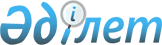 Об утверждении Правил субсидирования по возмещению части расходов, понесенных субъектом агропромышленного комплекса, при инвестиционных вложениях
					
			Утративший силу
			
			
		
					Приказ Министра сельского хозяйства Республики Казахстан от 7 августа 2015 года № 9-3/726. Зарегистрирован в Министерстве юстиции Республики Казахстан 18 ноября 2015 года № 12305. Утратил силу приказом Заместителя Премьер-Министра Республики Казахстан - Министра сельского хозяйства Республики Казахстан от 1 февраля 2017 года № 48 (вводится в действие после дня его первого официального опубликования)
      Сноска. Утратил силу приказом Заместителя Премьер-Министра РК - Министра сельского хозяйства РК от 01.02.2017 № 48 (вводится в действие после дня его первого официального опубликования).
      В соответствии с подпунктом 15) статьи 6 Закона Республики Казахстан от 8 июля 2005 года "О государственном регулировании развития агропромышленного комплекса и сельских территорий", ПРИКАЗЫВАЮ:
      1. Утвердить прилагаемые Правила субсидирования по возмещению части расходов, понесенных субъектом агропромышленного комплекса, при инвестиционных вложениях.
      2. Департаменту инвестиционной политики и финансовых инструментов Министерства сельского хозяйства Республики Казахстан в установленном законодательством порядке обеспечить:
      1) государственную регистрацию настоящего приказа в Министерстве юстиции Республики Казахстан;
      2) в течение десяти календарных дней после государственной регистрации настоящего приказа в Министерстве юстиции Республики Казахстан направление его копии на официальное опубликование в периодические печатные издания и в информационно-правовую систему "Әділет";
      3) размещение настоящего приказа на интернет-ресурсе Министерства сельского хозяйства Республики Казахстан и интранет-портале государственных органов.
      3. Настоящий приказ вводится в действие по истечении десяти календарных дней после дня его первого официального опубликования.
      "СОГЛАСОВАН"   
      Министр финансов   
      Республики Казахстан   
      ___________ Б. Султанов   
      "___" _____________ 2015 года
      "СОГЛАСОВАН"   
      Министр национальной экономики   
      Республики Казахстан   
      ___________ Е. Досаев   
      30 октября 2015 года Правила
субсидирования по возмещению части расходов, понесенных
субъектом агропромышленного комплекса, при инвестиционных вложениях
1. Общие положения
      1. Настоящие Правила субсидирования по возмещению части расходов, понесенных субъектом агропромышленного комплекса, при инвестиционных вложениях (далее – Правила) разработаны в соответствии с Законом Республики Казахстан от 8 июля 2005 года "О государственном регулировании развития агропромышленного комплекса и сельских территорий" и определяют порядок субсидирования по возмещению части расходов, понесенных субъектом агропромышленного комплекса (далее – АПК), при инвестиционных вложениях.
      2. Основной целью субсидирования по возмещению части расходов, понесенных субъектом АПК, при инвестиционных вложениях, является повышение доступности товаров, работ и услуг в рамках реализации инвестиционных проектов в приоритетных направлениях (секторах) АПК путем снижения капиталоемкости и повышения окупаемости вложенных инвестиций.
      3. В настоящих Правилах используются следующие термины и определения:
      1) приоритетные направления (секторы) АПК – направления (секторы) АПК, которые имеют значительный потенциал развития, указанные в перечне приоритетных направлений (секторов) согласно приложению 1 к настоящим Правилам;
      2) инвестиционный проект в АПК (далее – инвестиционной проект) – комплекс мероприятий, предусматривающий инвестиции в создание новых или расширение действующих производственных мощностей;
      3) инвестиционные вложения в АПК (далее – инвестиционные вложения) – затраты, направленные на создание новых или расширение действующих производственных мощностей, в том числе приобретение техники и оборудования в рамках инвестиционного проекта, за исключением затрат на приобретение земельных участков;
      4) инвестиционные субсидии в АПК (далее – инвестиционные субсидии) - возмещение части расходов, понесенных субъектом АПК в рамках реализации инвестиционных проектов;
      5) инвестор в АПК (далее – инвестор) – субъект АПК в соответствии с законодательством Республики Казахстан, осуществляющий инвестиционные вложения в приоритетных направлениях (секторах) АПК;
      6) администратор бюджетной программы (далее – администратор) – Министерство сельского хозяйства Республики Казахстан;
      7) паспорт проекта – перечень и максимально допустимая стоимость для расчета субсидий инвестиционных вложений в виде основных средств, работ и услуг, подлежащих инвестиционному субсидированию;
      8) расширение действующих производственных мощностей – мероприятия, предусматривающие оснащение действующих производственных мощностей недостающим или необходимым оборудованием (техникой) или увеличение производственных мощностей и иные действия, направленные на увеличение объемов производства и (или) уменьшение себестоимости производимой продукции и (или) повышение качества производимой продукции, изменение ее упаковки и (или) расширение ассортимента, а также другие мероприятия, целью которых является занятие новой товарной ниши на рынке, расширение рынков сбыта и другое;
      9) комиссия по вопросам инвестиционного субсидирования (далее – комиссия) – постоянно действующий коллегиальный орган для рассмотрения заявлений инвесторов и принятия решений о предоставлении/отказе в предоставлении инвестиционных субсидий;
      10) рабочий орган комиссии по вопросам инвестиционного субсидирования (далее – рабочий орган) – управление сельского хозяйства акиматов областей, городов республиканского значения и столицы;
      11) договор инвестиционного субсидирования – письменное соглашение, заключаемое между рабочим органом, инвестором и оператором, предусматривающее порядок и условия перечисления средств инвестиционных субсидий, хода мониторинга, ответственность сторон и иные условия;
      12) финансовые институты – банки второго уровня, кредитные организации, имеющие соответствующую лицензию на право осуществления банковских операций, лизинговые компании, кредитные товарищества;
      13) оператор – организация, осуществляющая операторские услуги по субсидированию по возмещению части расходов, понесенных субъектом агропромышленного комплекса, при инвестиционных вложениях;
      До заключения договора по оказанию услуг, функции оператора, предусмотренные настоящими Правилами, осуществляются рабочим органом;
      14) производственный комплекс – совокупность взаимосвязанных производственных мощностей (зданий, сооружений, монтируемого оборудования, инженерных сетей и другое), направленных на производство, переработку, хранение, упаковку сельскохозяйственной продукции;
      15) эскроу-счет – счет инвестора в финансовом институте/банке второго уровня, на который зачисляются суммы инвестиционных субсидий для обеспечения условий договора инвестиционного субсидирования в соответствии с пунктами 37, 38 настоящих Правил.
      Сноска. Пункт 3 в редакции приказа Министра сельского хозяйства РК от 09.06.2016 № 254 (вводится в действие после дня его первого официального опубликования).

  2. Порядок субсидирования по возмещению части расходов,
понесенных субъектом агропромышленного комплекса,
при инвестиционных вложениях
Параграф 1. Общие условия инвестиционного субсидирования
      4. Инвестиционные субсидии выплачиваются инвесторам по перечню приоритетных направлений (секторов), согласно приложению 1 к настоящим Правилам, по объектам, оборудованию и технике, приобретенным или введенным в эксплуатацию в рамках инвестиционного проекта, за исключением раздела 5 перечня инвестиционных паспортов, подлежащих субсидированию, указанных в приложении 2 к настоящим Правилам.
      Субсидированию подлежат инвестиционные проекты, введенные в эксплуатацию, начиная с 1 января 2014 года, направленные на создание новых или расширение действующих производственных мощностей (инвестиционные вложения). При этом субсидированию подлежат расходы на приобретение техники и оборудования в рамках инвестиционного проекта, понесенные инвестором до 1 января 2014 года, но не ранее 24 месяцев до даты ввода инвестиционного проекта в эксплуатацию.
      Если инвестиционным проектом предполагается только приобретение оборудования и (или) техники, субсидированию подлежат оборудование и (или) техника, приобретенные с 1 января 2014 года.
      При этом до 1 июля соответствующего календарного года принимаются и рассматриваются заявки инвесторов на предоставление инвестиционных субсидий по направлениям (секторам) первой группы в соответствии с приложением 1 к настоящим Правилам. Внутри первой группы в первую очередь рассматриваются заявки инвесторов в порядке приоритетности по очередности, предусмотренной в приложении 1 к настоящим Правилам.
      После 1 июля соответствующего календарного года принимаются и рассматриваются заявки инвесторов по направлениям первой и второй групп. При этом заявки инвесторов первой группы рассматриваются в порядке очередности, предусмотренной в приложении 1 к настоящим Правилам, независимо от даты подачи заявки. Заявки второй группы рассматриваются по очередности согласно дате их поступления.
      На заседании комиссии в приоритетном порядке рассматриваются заявки сельскохозяйственных кооперативов в порядке очередности, предусмотренной в приложении 1 к настоящим Правилам.
      Заявки инвесторов, принятые, но не удовлетворенные в прошлом финансовом году, подлежат рассмотрению и/или удовлетворению комиссией до начала рассмотрения заявок инвесторов, принятых в текущем финансовом году.
      Комиссия не правомочна принимать решение о приостановлении приема заявок инвесторов.
      Субсидирование осуществляется по месту реализации инвестиционного проекта.
      Сноска. Пункт 4 в редакции приказа Министра сельского хозяйства РК от 09.06.2016 № 254 (вводится в действие после дня его первого официального опубликования).


       5. Возмещению подлежит часть инвестиционных вложений в основные средства, работы и услуги, перечень которых указан в инвестиционных паспортах, согласно приложению 2 к настоящим Правилам.
      6. Расчет инвестиционных субсидий осуществляется по фактически вложенным инвестициям. Процент возмещения затрат устанавливается в соответствии с долей возмещения, предусмотренной согласно приложению 2 к настоящим Правилам. Доля возмещения изменению не подлежит.
      Размер инвестиционной субсидии определяется по одному из следующих методов:
      1) в соответствии с установленной долей возмещения инвестиционных вложений, но не более утвержденной максимальной допустимой стоимости для расчета субсидий на единицу мощности по каждому инвестиционному проекту, согласно перечню инвестиционных паспортов, подлежащих субсидированию, указанных в приложении 2 к настоящим Правилам;
      2) в соответствии с установленной долей возмещения инвестиционных вложений, но не более утвержденной максимальной допустимой стоимости для расчета субсидий на одну единицу техники и оборудования по каждому инвестиционному проекту, согласно перечню инвестиционных паспортов, подлежащих субсидированию, указанных в приложении 2 к настоящим Правилам;
      3) в соответствии с установленной долей возмещения инвестиционных вложений от стоимости проекта согласно проектно-сметной документации.
      В случае, если расширение производственных мощностей предусматривает только приобретение и монтаж отдельных видов оборудования без разработки проектно-сметной документации, допускается субсидирование приобретенного оборудования в пределах установленного процента возмещения от стоимости оборудования по договорам купли-продажи (лизинга), договорам поставки и (или) монтажа оборудования, а также сопутствующим документам (грузовая-таможенная декларация, счета-фактуры, документы, подтверждающие оплату). Монтаж оборудования подлежит субсидированию, в случае, если он предусмотрен договором купли-продажи (лизинга) оборудования.
      В случае, если в проектно-сметной документации не указаны расходы на приобретение техники и оборудования, субсидирование по ним осуществляется по договорам купли-продажи (лизинга), а также сопутствующим документам (грузовая-таможенная декларация, счета-фактуры, документы, подтверждающие оплату). При этом в целях субсидирования, затраты на приобретение техники суммируются с затратами, указанными в проектно-сметной документации.
      Сноска. Пункт 6 в редакции приказа Министра сельского хозяйства РК от 09.06.2016 № 254 (вводится в действие после дня его первого официального опубликования).


       7. По инвестиционным паспортам "Создание и расширение объектов для выращивания крупного рогатого скота мясного направления мощностью от 50 коров", "Создание и расширение молочно-товарной фермы от 50 до 400 коров", "Создание и расширение объектов для выращивания лошадей/верблюдов мощностью от 100 голов маточного поголовья" и "Создание и расширение объектов для выращивания овец/коз мощностью от 300 голов маточного поголовья", "Закладка интенсивного яблоневого сада от 5 гектаров", "Закладка плодово-ягодных культур и винограда от 5 гектаров", "Приобретение сельскохозяйственной техники" допускается субсидирование второй и последующей единицы техники и оборудования одного вида, указанных в паспорте инвестиционного проекта.
      Вторые и последующие единицы техники и оборудования одного вида субсидируются при превышении минимального норматива маточного поголовья на одну единицу техники и оборудования.
      Минимальный норматив маточного поголовья на одну единицу техники и оборудования одного вида составляет 100 условных голов маточного поголовья.
      Вторые и последующие единицы техники и оборудования одного вида, подлежащие субсидированию, определяются по следующей формуле:
      Wк = Wж / Н, где:
      Wк – количество субсидируемой техники и оборудования одного вида;
      Wж – количество маточного поголовья сельскохозяйственных животных, зарегистрированных в хозяйстве, в пересчете в условную голову крупного рогатого скота в соответствии с коэффициентами перевода поголовья сельскохозяйственных животных в условную голову крупного рогатого скота, указанными в приложении 3 к настоящим Правилам;
      Н – допустимый норматив.
      В случае получения дробной цифры результат округляется математическим путем до целого значения.
      Численность маточного поголовья сельскохозяйственных животных определяется оператором посредством базы данных по идентификации сельскохозяйственных животных на момент подачи заявки на субсидирование. Заверенная оператором выписка из базы данных по идентификации сельскохозяйственных животных прикладывается оператором к заявке инвестора.
      Минимальный норматив площадей интенсивного яблоневого сада, плодово-ягодных культур и винограда на одну единицу техники одного вида составляет 20 гектаров. Наличие соответствующих установленному нормативу площадей земель под интенсивный яблоневый сад, плодово-ягодные культуры и виноград подтверждается актом на право собственности на земельный участок и (или) актом на право временного (долгосрочного, краткосрочного) землепользования (аренды).
      По инвестиционному паспорту "Приобретение сельскохозяйственной техники и оборудования" осуществляется согласно минимальному нормативу площадей (пашни) на одну единицу техники и оборудования.
      Вторые и последующие единицы техники и оборудования одного вида, подлежащие субсидированию, определяются по следующей формуле:
      Wк = Wг / Н, где:
      Wк – количество субсидируемой техники и оборудования одного вида;
      Wг – площадь земельных угодий (пашни);
      Н – допустимый норматив.
      В случае получения дробной цифры результат округляется математическим путем до целого значения.
      Наличие соответствующих установленному нормативу площадей земельных угодий под пашни подтверждается документом, удостоверяющим право собственности на земельный участок или право временного возмездного (долгосрочного, краткосрочного) землепользования (аренды) инвестора при наличии заключенного договора о совместной деятельности.
      В случае подачи заявки от сельскохозяйственного кооператива учитывается совокупная площадь земельных угодий (пашни) и численность маточного поголовья сельскохозяйственных животных, зарегистрированных у членов сельскохозяйственного кооператива.
      Сноска. Пункт 7 в редакции приказа Министра сельского хозяйства РК от 09.06.2016 № 254 (вводится в действие после дня его первого официального опубликования).


       8. Инвестиционные субсидии выплачиваются по инвестиционным вложениям инвестора на приобретение новых, ранее неиспользованных техники и оборудования, годом выпуска не ранее трех календарных лет, предшествующих году подачи заявки инвестором.
      9. Субсидирование по возмещению части расходов, понесенных субъектом агропромышленного комплекса, при инвестиционных вложениях, осуществляется за счет и в пределах средств, предусмотренных в бюджете на соответствующий финансовый год.
      В случае нехватки средств для выплаты субсидий по одобренным комиссией инвестиционным проектам в текущем финансовом году, решение комиссии является основанием для выплаты субсидий в приоритетном порядке в следующем финансовом году, по очередности согласно дате поступления заявки до начала рассмотрения заявок инвесторов, поданных в следующем финансовом году.
      Сноска. Пункт 9 в редакции приказа Министра сельского хозяйства РК от 09.06.2016 № 254 (вводится в действие после дня его первого официального опубликования).


       10. Инвестиционные субсидии выплачиваются в полном объеме после ввода в эксплуатацию новых или расширения действующих производственных мощностей, приобретения техники и оборудования в рамках инвестиционного проекта, за исключением случаев, предусмотренных настоящим пунктом, а также пунктом 37 настоящих Правил.
      Допускается выплата инвестиционных субсидий после введения очереди (этапа) инвестиционного проекта в эксплуатацию, согласно проектно-сметной документации, при создании новых производственных мощностей или бизнес-плану при расширении действующих.
      Инвестиционные субсидии на создание новых производственных мощностей по направлениям развития перерабатывающей промышленности, предусмотренным в пунктах 12-18 Перечня приоритетных направлений (секторов), в соответствии с приложением 1 к настоящим Правилам, выплачиваются двумя траншами, за исключением инвестиционных паспортов "Приобретение транспортного средства для перевозки молока", "Приобретение транспортных средств для перевозки сельскохозяйственных животных", "Приобретение транспортных средств для перевозки сельскохозяйственной продукции":
      1) первый транш в размере 50 % от общей суммы инвестиционных субсидий после ввода объекта в эксплуатацию;
      2) второй транш в размере 50 % от общей суммы инвестиционных субсидий после достижения загруженности производственных мощностей не менее 30 % в сроки, предусмотренные бизнес-планом.
      Сноска. Пункт 10 в редакции приказа Министра сельского хозяйства РК от 09.06.2016 № 254 (вводится в действие после дня его первого официального опубликования).

  Параграф 2. Создание комиссии по вопросам
инвестиционного субсидирования и экспертной комиссии
      11. Акимы областей, городов республиканского значения и столицы создают своим решением комиссию под председательством заместителя акима области, городов республиканского значения и столицы по вопросам сельского хозяйства и определяют секретаря комиссии.
      Секретарь комиссии не входит в ее состав.
      Комиссия действует на постоянной основе и состоит из председателя, его заместителя и других членов, являющихся представителями местных исполнительных органов, общественных и неправительственных отраслевых организаций, при этом их количество должно составлять не менее половины от общего состава комиссии (не считая председателя) и должно быть согласовано с региональной палатой предпринимателей. В случае отсутствия согласия общественных и неправительственных отраслевых организаций в участии в составе комиссии, допускается уменьшение количества их представителей в составе комиссии при согласии региональной палаты предпринимателей.
      Общее количество членов комиссии составляет нечетное число и не менее 7 (семь) человек.
      Решение комиссии принимается открытым голосованием и считается принятым, если за него подано большинство голосов от общего числа членов комиссии.
      В случае равенства голосов, принятым считается решение, за которое проголосовал председатель комиссии или в случае его отсутствия – заместитель председателя.
      Заседание комиссии правомочно принимать решения, если в заседании принимает участие не менее двух третей от общего числа членов комиссии.
      12. В начале каждого финансового года комиссия протокольным решением определяет группу специалистов рабочего органа и других организаций для осмотра объекта инвестора и удостоверения в достижении загруженности производственных мощностей. Результат осмотра оформляется актом осмотра объекта инвестора по форме, согласно приложению 4 к настоящим Правилам (далее – акт осмотра объекта).
      13. В целях предварительного рассмотрения заявок инвесторов, расчета субсидий и проверки соответствия заявок требованиям настоящих Правил рабочим органом создается экспертная комиссия в количестве не менее 3 (три) человек, состоящая из представителей рабочего органа. При этом количество членов экспертной комиссии должно являться нечетным.
      Председателем экспертной комиссии является представитель рабочего органа, занимающий должность не ниже заместителя руководителя рабочего органа.
      Заключение экспертной комиссии принимается большинством голосов от общего числа и подписывается всеми членами экспертной комиссии, присутствующими на заседании экспертной комиссии. В случае равенства голосов принятым считается решение, за которое проголосовал председатель экспертной комиссии.
      Каждый член экспертной комиссии имеет право выразить особое мнение, которое прикладывается к заключению экспертной комиссии и является ее неотъемлемой частью. Наличие особого мнения указывается в заключении экспертной комиссии.
      Заседание экспертной комиссии правомочно принимать решение, если в заседании принимает участие не менее двух третей от общего числа членов комиссии. Параграф 3. Взаимодействие участников инвестиционного субсидирования
      14. Для урегулирования взаимоотношений между рабочим органом и оператором ежегодно до 25 января соответствующего года заключается договор по оказанию услуг оператором по инвестиционному субсидированию (далее – договор по оказанию услуг), предусматривающий порядок, условия предоставления услуг оператором, с указанием суммы оплаты услуг оператора, а также ответственность сторон и иные условия.
      15. Услуги оператора оплачиваются в рамках средств, предусмотренных на субсидирование по возмещению части расходов, понесенных субъектом АПК, при инвестиционных вложениях, на соответствующий финансовый год, согласно заключаемому договору по оказанию услуг.
      16. Оператор в течение 3 (три) рабочих дней после вступления договора по оказанию услуг в силу, размещает объявления о начале приема оператором заявок от инвесторов для инвестиционного субсидирования на государственном и русском языках в средствах массовой информации, распространяемых на территории области/города и на интернет-ресурсе областного/городского акимата.
      17. По инвестиционным проектам, которые не введены в эксплуатацию, заявка инвестора рассматривается комиссией в два этапа.
      На первом этапе комиссия принимает решение о соответствии/несоответствии инвестора условиям настоящих Правил.
      18. Инвесторы формируют и направляют оператору следующие документы:
      1) заявку на инвестиционное субсидирование по форме, согласно приложению 5 к настоящим Правилам (далее - заявка), подписываемую уполномоченным лицом инвестора или лицом, имеющим доверенность с правом подписи, и скрепленную печатью;
      2) копию свидетельства о государственной регистрации/перерегистрации субъекта АПК или справку о государственной регистрации/перерегистрации;
      Примечание: свидетельство о государственной (учетной) регистрации (перерегистрации) юридического лица (филиала, представительства), выданное до введения в действие Закона Республики Казахстан от 24 декабря 2012 года "О внесении изменений и дополнений в некоторые законодательные акты Республики Казахстан по вопросам государственной регистрации юридических лиц и учетной регистрации филиалов и представительств", является действительным до прекращения деятельности юридического лица;
      3) информацию об инвестиционных вложениях на создание новых или расширение действующих производственных мощностей и сроках их реализации, с приложением бизнес-плана, договоров или коммерческих предложений;
      4) проектно-сметную документацию, имеющую положительное заключение экспертизы проектов в соответствии с законодательством Республики Казахстан;
      5) в случае реализации проекта за счет привлеченных средств (кредита/лизинга), копию уведомления инвестором финансового института о намерении получения субсидий в соответствии с настоящими Правилами.
      В случае, если инвестиционный проект уже введен в эксплуатацию, а также осуществлено приобретение техники и оборудования в рамках инвестиционного проекта, инвестор также представляет документы, предусмотренные пунктом 26 настоящих Правил.
      19. Оператор принимает заявки и регистрирует в журнале регистрации заявок по группам инвестиционных направлений. Журнал пронумеровывается, прошнуровывается и скрепляется печатью рабочего органа.
      20. Оператор при наличии заявок от инвесторов в течение 7 (семь) рабочих дней проверяет полноту представленных инвесторами документов и направляет письменное уведомление о созыве заседания экспертной комиссии ее членам. Место, время и дата проведения заседания экспертной комиссии определяется оператором по согласованию с председателем экспертной комиссии.
      В случае представления неполного пакета документов, оператор уведомляет инвестора в письменной форме об отсутствии необходимых документов.
      В случае непредставления недостающих документов инвестором, заявка рассматривается в течение 7 (семь) рабочих дней и направляется на рассмотрение экспертной комиссии с информацией о неполном пакете документов.
      В случаях, предусмотренных частью третьей пункта 6 настоящих Правил, оператор предоставляет на заседание комиссии сведения о стоимости аналогичного оборудования, полученные от не менее чем двух производителей (официальных дилеров), либо из открытых источников.
      21. Экспертная комиссия в течение 7 (семь) рабочих дней рассматривает заявки, поступившие от оператора, проверяет полноту представленных инвестором документов, рассматривает их на соответствие настоящим Правилам, производит расчет субсидий и готовит заключение экспертной комиссии о соответствии/несоответствии проекта инвестиционному субсидированию по форме, согласно приложению 6 к настоящим Правилам (далее - заключение), которое прикладывается к материалам на заседание комиссии.
      Отсутствие документов, предусмотренных настоящими Правилами, является основанием для подготовки заключения об отказе в субсидировании.
      22. Оператор после рассмотрения заявок экспертной комиссией направляет письменное уведомление о созыве заседания комиссии ее членам. Место, время и дата проведения заседания комиссии определяется оператором по согласованию с председателем комиссии.
      23. К уведомлению о созыве заседания комиссии прилагаются следующие материалы на электронном носителе:
      1) документы, предусмотренные пунктом 18 настоящих Правил;
      2) заключение;
      3) акт осмотра объекта.
      24. Решение об одобрении/отклонении заявки принимается комиссией большинством голосов ее членов и оформляется в виде протокола.
      Протокол регистрируется рабочим органом в соответствующем журнале регистрации протоколов. Журнал пронумеровывается, прошнуровывается и скрепляется печатью рабочего органа.
      25. Заявки по инвестиционным проектам, уже введенным в эксплуатацию, а также по приобретенной технике и оборудованию рассматриваются комиссией на одном заседании без применения двухэтапных процедур.
      26. После завершения всех работ по созданию новых или расширению действующих производственных мощностей и ввода объекта или очереди (этапа) инвестиционного проекта в эксплуатацию, или приобретения техники и оборудования, инвестор представляет оператору для рассмотрения на втором этапе комиссией следующие подтверждающие и правоустанавливающие документы:
      1) нотариально удостоверенную копию акта государственной приемочной либо приемочной комиссии о приемке объекта или очереди (этапа) инвестиционного проекта в эксплуатацию;
      2) копию акта ввода оборудования в эксплуатацию между покупателем и поставщиком;
      3) копии договоров купли продажи, счетов-фактур, подтверждающих инвестиционные вложения на создание новых либо расширение действующих производственных мощностей, документов, подтверждающих оплату;
      4) копии актов приема-передачи сельскохозяйственной, специальной техники и технологического оборудования;
      5) при приобретении сельскохозяйственной техники предоставляются копии правоустанавливающих документов (свидетельство о государственной регистрации транспортного средства, технический паспорт);
      6) заверенные финансовым институтом копии кредитных/лизинговых договоров в случае осуществления инвестиционных вложений за счет привлеченных средств в финансовых институтах;
      7) после достижения загруженности производственных мощностей не менее 30 % в сроки, предусмотренные бизнес-планом, в соответствии с подпунктом 2) пункта 10 настоящих Правил инвестор представляет подтверждающие документы (бизнес-план, заверенные оператором копии документов, подтверждающих сбыт произведенной продукции по видам в натуральном и стоимостном выражении, акт мониторинга рабочего органа о достижении загруженности производственных мощностей, который составляется, на основании документов, указанных в настоящем подпункте, а также статистической отчетности инвестора за 3 месяца или квартал, предшествующих моменту подачи заявки инвестора на втором этапе).
      Инвестор представляет оригиналы вышеуказанных документов для сверки оператором представленных копий с оригиналом.
      Сноска. Пункт 26 в редакции приказа Министра сельского хозяйства РК от 09.06.2016 № 254 (вводится в действие после дня его первого официального опубликования).


       27. Для всестороннего рассмотрения заявок инвесторов, а также при наличии спорных вопросов, комиссия запрашивает дополнительные документы и поручает оператору привлечь соответствующих специалистов в области сельского хозяйства либо независимых экспертов. Данное условие выполняется в рамках средств, предусмотренных договором на оказание услуг оператора.
      В случае необходимости, с целью уточнения сведений, содержащихся в заявке, комиссия запрашивает в письменной форме необходимую информацию у инвестора. Срок предоставления инвестором информации, запрашиваемой комиссией, указывается в протокольном решении комиссии.
      28. На втором этапе комиссия принимает решение о предоставлении либо отказе в предоставлении инвестору инвестиционной субсидии.
      29. Протокольное решение комиссии должно включать:
      1) поименный перечень одобренных/отклоненных инвесторов, причины отклонения (в случае отклонения);
      2) суммы инвестиционных субсидий по инвестиционному проекту для каждого инвестора.
      Причиной для отказа в предоставлении инвестору инвестиционной субсидии является несоответствие требованиям настоящих Правил.
      30. Выписка из протокола заседания комиссии с подписью секретаря комиссии и заверенная печатью рабочего органа направляется инвесторам в течение 3 (три) рабочих дней после подписания протокола членами комиссии. Параграф 4. Предоставление инвестору инвестиционных субсидий
      31. Предоставление инвестиционной субсидии осуществляется в соответствии с трехсторонним договором инвестиционного субсидирования между рабочим органом, оператором и инвестором.
      32. Договор инвестиционного субсидирования заключается на основании решения комиссии и предусматривает порядок и условия перечисления средств инвестору, условия мониторинга объекта и деятельности инвестора рабочим органом, ответственность сторон и иные условия.
      33. Кроме договора инвестиционного субсидирования между рабочим органом, оператором и инвестором заключается при соглашении о целевом использовании и не отчуждении (в том числе сублизинг) приобретаемого оборудования, техники, (далее – соглашение о целевом использовании), в течение 3 (три) лет с момента субсидирования. Допускается использование оборудования и техники для других видов деятельности в случае сезонного простоя.
      Сноска. Пункт 33 в редакции приказа Министра сельского хозяйства РК от 09.06.2016 № 254 (вводится в действие после дня его первого официального опубликования).


       34. Договор инвестиционного субсидирования и соглашение о целевом использовании подписываются в следующем порядке:
      1) между оператором и инвестором в течение 5 (пять) рабочих дней со дня принятия решения комиссией;
      2) рабочим органом – в течение 3 (три) рабочих дней с момента получения договора инвестиционного субсидирования от оператора.
      35. Оператор в течение 3 (три) рабочих дней после подписания договора инвестиционного субсидирования вносит рабочему органу предложение о перечислении инвестиционных субсидий по каждому инвестору.
      36. Сумма инвестиционных субсидий в случае использования инвестором собственных средств перечисляется на его расчетный счет, а в случае реализации проекта за счет привлеченных средств инвестиционные субсидии по согласованию с инвестором могут быть перечислены в финансовый институт в счет погашения основного долга инвестора.
      При приобретении техники, оборудования и других объектов в лизинг инвестиционные субсидии перечисляются в финансовый институт в счет погашения основного долга инвестора, если иное не установлено соглашением между лизингодателем и лизингополучателем.
      37. В случае приобретения инвестором в кредит/лизинг оборудования/техники допускается перечисление инвестиционных субсидий авансовым платежом финансовому институту на эскроу-счет на основании решения комиссии об одобрении заявки (первого этапа) в рамках реализации следующих инвестиционных проектов:
      1) создание и расширение объектов для выращивания крупного рогатого скота мясного направления мощностью от 50 коров;
      2) создание и расширение инфраструктуры обводнения пастбищ и обеспечение водой животноводческих хозяйств (колодцы, скважины);
      3) создание и расширение молочно-товарной фермы от 50 до 400 коров;
      4) создание молокоприемных пунктов емкостью от 1 тонны молока в сутки;
      5) приобретение транспортного средства для перевозки молока;
      6) приобретение транспортных средств для перевозки сельскохозяйственных животных;
      7) приобретение транспортных средств для перевозки сельскохозяйственной продукции;
      8) закладка интенсивного яблоневого сада, плодово-ягодных культур и винограда от 5 гектаров (на одного инвестора);
      9) создание и расширение оросительных систем дождевания и капельного орошения до 100 гектаров (на одного инвестора);
      10) приобретение сельскохозяйственной техники;
      11) создание и расширение объектов для выращивания овец/коз мощностью от 300 голов маточного поголовья;
      12) создание и расширение объектов для выращивания лошадей/верблюдов мощностью от 100 голов маточного поголовья.
      Данные средства перечисляются при наличии решения соответствующего органа финансового института о финансировании инвестиционного проекта/предоставлении техники и (или) оборудования в лизинг, заверенная копия которого предоставляется рабочему органу.
      Сноска. Пункт 37 в редакции приказа Министра сельского хозяйства РК от 09.06.2016 № 254 (вводится в действие после дня его первого официального опубликования).


       38. Для получения инвестиционных субсидий на эскроу-счет, инвестор вместе с документами, указанными в пункте 18 настоящих Правил, дополнительно предоставляет заверенную копию положительного решения кредитного комитета финансового института, кредитный договор/договор лизинга с финансовым институтом, проект трехстороннего договора между рабочим органом, финансовым институтом и инвестором о не использовании финансовым институтом денег на эскроу-счете, до завершения инвестиционного проекта и получения положительного решения второго этапа комиссии о выплате инвестиционных субсидий. Данный трехсторонний договор, заключается между рабочим органом, финансовым институтом и инвестором в течение 3 (три) рабочих дней с даты получения положительного решения комиссии по первому этапу.
      Эскроу-счет открывается инвестором в том же финансовом институте, в котором осуществляется финансирование инвестиционного проекта и (или) представление техники и (или) оборудования в лизинг. В случае, если финансовый институт не имеет права открытия и ведения банковских счетов, эскроу-счет открывается инвестором в банке второго уровня.
      При этом финансовый институт не может использовать деньги на эскроу-счете до завершения инвестором реализации инвестиционного проекта.
      39. Финансовый институт в течение 10 (десять) рабочих дней с даты получения средств на эскроу-счет перечисляет предусмотренные кредитным договором средства на счет инвестора и предоставляет подтверждающие документы рабочему органу. В случае финансирования инвестора путем предоставления техники и (или) оборудования в лизинг, финансовый институт предоставляет документы, подтверждающие полную либо частичную оплату предметов лизинга продавцу предметов лизинга, в соответствии с условиями договора.
      В случае, если финансовым институтом не выполняются условия, предусмотренные частью первой настоящего пункта, то финансовый институт в течение 3 (три) рабочих дней восстанавливает на счет местного исполнительного органа области, города республиканского значения или столицы кассовые расходы, осуществленные на эскроу-счет.
      Средства, перечисленные на эскроу-счет, зачисляются финансовым институтом в счет погашения основного долга инвестора по кредиту/лизингу, использованного на приобретение оборудования и техники в рамках инвестиционного проекта на основании положительного протокольного решения комиссии о предоставлении инвестору инвестиционной субсидии (второго этапа).
      40. Инвестиционное субсидирование может быть совмещено с другими мерами государственной поддержки, за исключением мер, предусматривающих возмещение затрат при инвестиционных вложениях.
      41. Инвестиционные субсидии не могут предоставляться инвесторам, в отношении которых начаты процедуры ликвидации, реабилитации или банкротства, а также деятельность которых приостановлена в соответствии с законодательством Республики Казахстан, за исключением случаев ускоренной реабилитационной процедуры. 3. Заключительное положение
      42. При приобретении в лизинг вновь введенного в эксплуатацию производственного комплекса (лизинг готового объекта) инвестором в соответствии с настоящими Правилами может выступать лизингополучатель. Вновь введенным производственным комплексом является комплекс, который был введен в эксплуатацию не ранее 6 (шесть) месяцев до даты подачи заявки.
      43. Инвестором для получения инвестиционных субсидий по лизингу готовых объектов предоставляются:
      1) заявка;
      2) копия свидетельства* о государственной регистрации/перерегистрации субъекта АПК или справка о государственной регистрации/перерегистрации.
      Примечание: *свидетельство о государственной (учетной) регистрации (перерегистрации) юридического лица (филиала, представительства), выданное до введения в действие Закона Республики Казахстан от 24 декабря 2012 года "О внесении изменений и дополнений в некоторые законодательные акты Республики Казахстан по вопросам государственной регистрации юридических лиц и учетной регистрации филиалов и представительств", является действительным до прекращения деятельности юридического лица;
      3) трехстороннее соглашение между инвестором, лизингодателем и продавцом объекта;
      4) договор купли-продажи объекта, заключенный между продавцом и лизингодателем;
      5) заверенный финансовым институтом договор лизинга объекта;
      6) проектно-сметная документация, имеющая положительное заключение экспертизы проектов в соответствии с законодательством Республики Казахстан, за исключением паспортов проектов "Закладка интенсивного яблоневого сада от 5 гектаров", "Закладка плодово-ягодных культур и винограда от 5 гектаров";
      7) нотариально заверенная копия акта государственной приемочной либо приемочной комиссии о приемке инвестиционного объекта в эксплуатацию, за исключением паспортов проектов "Закладка интенсивного яблоневого сада от 5 гектаров", "Закладка плодово-ягодных культур и винограда от 5 гектаров";
      8) копия акта ввода оборудования и/или инвестиционного объекта в эксплуатацию;
      9) копии договоров купли продажи, счетов-фактур, подтверждающих инвестиционные вложения продавца при реализации инвестиционного проекта;
      10) копии актов приема-передачи оборудования;
      11) бизнес-план к проекту.
      В соответствии с настоящим пунктом субсидированию не подлежит приобретение техники.
      Сноска. Пункт 43 в редакции приказа Министра сельского хозяйства РК от 09.06.2016 № 254 (вводится в действие после дня его первого официального опубликования).


       44. Мониторинг инвестиционного субсидирования осуществляется рабочим органом по следующим критериям и в следующие сроки:
      1) не отчуждения и целевого использования инвестором приобретенной техники и оборудования в течение 3 (три) лет с момента субсидирования;
      2) по приоритетным направлениям, указанным в пунктах 12-18 перечня приоритетных направлений (секторов), согласно приложению 1 к настоящим Правилам, на предмет: действия/бездействия объекта инвестиционного субсидирования в течение одного календарного года с момента ввода в эксплуатацию, достижения/недостижения выхода объекта инвестиционного субсидирования на проектную мощность в размере не менее 30 % в сроки, предусмотренные бизнес-планом, за исключением инвестиционных паспортов "Приобретение транспортного средства для перевозки молока", "Приобретение транспортных средств для перевозки сельскохозяйственных животных", "Приобретение транспортных средств для перевозки сельскохозяйственной продукции".
      Рабочий орган ежемесячно анализирует поступающую информацию и в случае необходимости выносит на рассмотрение комиссии вопросы по прекращению инвестиционного субсидирования в отношении инвестора.
      Рабочий орган на основании мониторинга и соответствующего решения комиссии прекращает инвестиционное субсидирование в случае бездействия объекта производства в течение одного календарного года с момента ввода в эксплуатацию или не выхода объекта на проектную мощность в размере, не менее 30 % в сроки, предусмотренные бизнес-планом.
      Оператор в течение 5 (пять) рабочих дней с момента принятия комиссией решения о прекращении инвестиционного субсидирования уведомляет письмом инвестора с указанием причины принятого решения.
      Сноска. Пункт 44 в редакции приказа Министра сельского хозяйства РК от 09.06.2016 № 254 (вводится в действие после дня его первого официального опубликования).


       45. Для осуществления функций мониторинга рабочий орган запрашивает у инвестора все необходимые документы и информацию.
      46. Рабочий орган ежемесячно, не позднее 5 числа месяца, следующего за отчетным, представляет администратору отчет об освоении субсидий на возмещение части расходов, понесенных субъектом АПК, при инвестиционных вложениях по форме, согласно приложению 7 к настоящим Правилам.
      47. Оператор ежемесячно, не позднее последнего числа месяца, следующего за отчетным, представляет администратору отчет о рассмотрении оператором заявок на получение субсидий на возмещение части расходов, понесенных субъектом агропромышленного комплекса, при инвестиционных вложениях, количестве рассмотренных и переданных экспертной комиссии заявок по форме, согласно приложению 8 к настоящим Правилам.
      48. Уведомления, сообщения, письма или запросы, требуемые или составленные в рамках настоящих правил представляются в письменной форме.
      49. Предусмотренная отчетность в рамках мониторинга инвестиционного субсидирования также предоставляется путем отправки электронных копий подписанных материалов посредством электронной почты – в день отправки при условии наличия подтверждения электронной почты об успешном завершении отправки с последующей передачей инвестором оригиналов документов оператору.  Перечень приоритетных направлений (секторов)
      Сноска. Приложение 1 в редакции приказа Министра сельского хозяйства РК от 09.06.2016 № 254 (вводится в действие после дня его первого официального опубликования).
      Сноска. Приложение 2 в редакции приказа Министра сельского хозяйства РК от 09.06.2016 № 254 (вводится в действие после дня его первого официального опубликования).  Перечень инвестиционных паспортов, подлежащих субсидированию
 Первая группа
 Раздел 1. Создание и расширение объектов для
выращивания крупного рогатого скота мясного направления  Раздел 2. Создание инфраструктуры обводнения пастбищ
      Примечание: * субсидируется в случае приобретения в комплекте;
                   ** субсидируется стоимость только одной единицы для
      одного заявителя.  Раздел 3. Создание и расширение объектов для откорма крупного
рогатого скота мощностью от 3000 мест для скота  Раздел 4. Создание и расширение объектов для выращивания
крупного рогатого скота молочного направления
(молочно-товарные фермы)  Раздел 5. Расширение объектов по производству
сельскохозяйственных культур
      Примечание: расшифровка аббревиатур: СНГ – Содружество Независимых Государств, КНР – Китайская Народная Республика. Вторая группа
 Раздел 6. Создание и расширение объектов по овцеводству,
мясному скотоводству, коневодству, верблюдоводству и
свиноводству
      Примечание: * проекты на первом этапе рассмотрения заявления должны
      быть одобрены Национальной палатой предпринимателей Республики
      Казахстан и рабочей группой Министерства сельского хозяйства
      Республики Казахстан на предмет целесообразности его строительства.
      Примечание: * проекты на первом этапе рассмотрения заявления должны
      быть одобрены Национальной палатой предпринимателей Республики
      Казахстан и рабочей группой Министерства сельского хозяйства
      Республики Казахстан на предмет целесообразности его строительства.  Раздел 7. Создание и расширение оросительных систем  Раздел 8. Создание и расширение объектов по кормопроизводству  Раздел 9. Создание и расширение объектов в птицеводстве
      Примечание: * допускается субсидирование проектов на создание и
      расширение объектов для производства мяса птицы при поэтапной
      реализации с первоначальным этапом мощности от 5 тысяч тонн в год.
      Примечание: * проекты на первом этапе рассмотрения заявления должны
      быть одобрены Национальной палатой предпринимателей Республики
      Казахстан и рабочей группой Министерства сельского хозяйства
      Республики Казахстан на предмет целесообразности его строительства.
      Примечание: * проекты на первом этапе рассмотрения заявления должны
      быть одобрены Национальной палатой предпринимателей Республики
      Казахстан и рабочей группой Министерства сельского хозяйства
      Республики Казахстан на предмет целесообразности его строительства. Раздел 10. Создание и расширение предприятий по хранению зерна
и плодоовощной продукции  Раздел 11. Создание и расширение объектов по выращиванию
овощей и фруктов
      Примечание:
      *установка системы капельного орошения обязательна.
      Субсидирование установки системы капельного орошения осуществляется в
      рамках паспорта "Создание и расширение оросительных систем дождевания
      и капельного орошения".
      ** приобретение сельскохозяйственный техники и оборудования
      (при необходимости).
      Примечание:
      *установка системы капельного орошения обязательна.
      Субсидирование установки системы капельного орошения осуществляется в
      рамках паспорта "Создание и расширение оросительных систем дождевания
      и капельного орошения";
      **приобретение сельскохозяйственный техники и оборудования (при
      необходимости). Раздел 12. Создание и расширение объектов по переработке,
заготовке, транспортировке молока и молочных продуктов
      Примечание: * субсидируется в случае приобретения в комплекте.  Раздел 13. Создание и расширение объектов по переработке,
заготовке, транспортировке мяса и мясных продуктов, первичной
переработке шкур и шерсти  Раздел 14. Создание и расширение объектов по переработке и
хранению плодов, овощей и картофеля  Раздел 15. Создание и расширение объектов по производству
сахара  Раздел 16. Создание и расширение объектов по производству
масложировой продукции  Раздел 17. Создание и расширение объектов по глубокой
переработке зерновых культур  Раздел 18. Расширение объектов по производству кондитерских
изделий  Раздел 19. Создание рыбоводных объектов (товарное рыбоводство)  Коэффициенты перевода поголовья сельскохозяйственных
животных в условную голову крупного рогатого скота
      Форма              Акт
осмотра объекта инвестора и удостоверения
в достижении загруженности производственных мощностей
от __________ 20__ года №___
      __________________________________________________________________
        Наименование области (города республиканского значения, столицы)
      Наименование инвестора: _____________________________________________
      Наименование паспорта проекта: ______________________________________
      Местоположение объекта: _____________________________________________
      Группой специалистов в составе:
      1. _________________________________
      2. _________________________________
      в ходе осмотра объекта на основании решения комиссии по вопросам
      инвестиционного субсидирования от ___ 20__ года № ___________________
      выявлено следующее: _________________________________________________
      _____________________________________________________________________
      _____________________________________________________________________
      _____________________________________________________________________
      _____________________________________________________________________
      _____________________________________________________________________
      _____________________________________________________________________
      _____________________________________________________________________
      _____________________________________________________________________
      _____________________________________________________________________
      _____________________________________________________________________
      _____________________________________________________________________
      _____________________________________________________________________
      Выводы осмотра: _____________________________________________________
      _____________________________________________________________________
      Подписи лиц, осуществляющих осмотр: ____________________________
      Подпись инвестора (представителя инвестора): ___________________
      Сноска. Приложение 5 в редакции приказа Министра сельского хозяйства РК от 09.06.2016 № 254 (вводится в действие после дня его первого официального опубликования).
       Форма       Заявка
на инвестиционное субсидирование
      Кому: _______________________________________________________________
      (наименование оператора)
      От кого: ____________________________________________________________
      (наименование инвестора) Сведения об участнике
      Краткое описание инвестиционного проекта и источник финансовых
      средств, за счет которых он будет реализовываться/был реализован,
      сумма инвестиций и сумма субсидий
      _____________________________________________________________________
      Настоящим подтверждаем достоверность представленной мною/нами
      информации. Осведомлены об ответственности за представление
      недостоверных сведений в соответствии с законодательством Республики
      Казахстан.
      Подтверждаем, что в отношении меня/нас не начаты процедуры
      ликвидации, реабилитации или банкротства, а также то, что моя/наша
      деятельность не приостановлена в соответствии с законодательством
      Республики Казахстан.
      В случае выявления при проверке несоответствия представленных
      сведений, обязуюсь/обязуемся в течение десяти рабочих дней произвести
      возврат незаконно полученных денежных средств.
      Ф.И.О. (при его наличии) и подпись инвестора
      ____________________________________________________
      Место для печати (при наличии)
      Дата принятия заявки Оператором "____" _____________ 20__ года
      Форма              Заключение экспертной комиссии
о соответствии/несоответствии проекта инвестиционному
субсидированию № ___
      ____________________                    "___" __________ 20__ года
      (место составления)
      Данные об инвестиционном проекте и его соответствии Правилам
      субсидирования по возмещению части расходов, понесенных субъектом
      агропромышленного комплекса при инвестиционных вложениях (далее –
      Правила субсидирования):
      Выводы комиссии:
      Ф.И.О. (при его наличии) и подписи председателя и члена комиссии:
      _______________________________ ____________
      (Ф.И.О. (при его наличии)      (подпись)
      _______________________________ ____________
      (Ф.И.О. (при его наличии)      (подпись)
      _______________________________ ____________
      (Ф.И.О. (при его наличии)      (подпись)
      _______________________________ ____________
      (Ф.И.О. (при его наличии)      (подпись)
      _______________________________ ____________
      (Ф.И.О. (при его наличии)      (подпись)
      Форма              Отчет
об освоении субсидий на возмещение части расходов, понесенных
субъектом агропромышленного комплекса при инвестиционных вложениях
      "____" ___________ 20__ года
      Наименование государственного органа ________________________________
      Наименование субсидий _______________________________________________
      Период отчета _______________________________________________________
      Полученная сумма средств из вышестоящего бюджета ____________________
      _____________________________________________________________________
      _____________________________________________________________________
      (наименование бюджетной программы)
      _____________________________________________________________________
      (код бюджетной программы (подпрограммы)
      Аким ____________________________ ____________
      (Ф.И.О. (при его наличии))   (подпись)
      Первый руководитель -
      администратора бюджетных
      программ нижестоящего бюджета _________________________ ____________
                                     (Ф.И.О. (при его наличии)) (подпись)
      Место для печати (при наличии)
      Форма              Форма, предназначенная для сбора административных данных
Отчет
о рассмотрении оператором заявок на получение субсидий
на возмещение части расходов, понесенных субъектом
агропромышленного комплекса при инвестиционных вложениях
Отчетный период ________20___ года
      Индекс: форма № 1-ГС
      Периодичность: ежемесячная
      Круг лиц представляющих: акционерное общество "Казагромаркетинг"
      (далее – оператор)
      Куда представляется: Министерство сельского хозяйства Республики
      Казахстан (далее – администратор)
      Срок представления: оператор ежемесячно, не позднее последнего
      числа месяца, следующего за отчетным, представляет администратору
      отчет о рассмотрении оператором заявок на получение субсидий на
      возмещение части расходов, понесенных субъектом агропромышленного
      комплекса при инвестиционных вложениях.
      Руководитель _______________________________________________
      (Ф.И.О. (при его наличии), подпись) ________________________
                                                 Место печати (при наличии) Пояснение по заполнению формы
"Отчет о рассмотрении оператором заявок на получение субсидий
на возмещение части расходов, понесенных субъектом
агропромышленного комплекса при инвестиционных вложениях
за _______ 20 __ года"
      1. Форма "Отчет о рассмотрении оператором заявок на получение субсидий на возмещение части расходов, понесенных субъектом агропромышленного комплекса при инвестиционных вложениях за _______ 20 __ года" разработана в соответствии с пунктом 47 Правил субсидирования по возмещению части расходов, понесенных субъектом агропромышленного комплекса при инвестиционных вложениях (далее - Правила).
      2. Форма "Отчет о рассмотрении оператором заявок на получение субсидий на возмещение части расходов, понесенных субъектом агропромышленного комплекса при инвестиционных вложениях за _______ 20 __ года" представляется оператором администратору ежемесячно, не позднее последнего числа месяца, следующего за отчетным.
      3. Форма заполняется следующим образом:
      в столбце 1 "№" указывается порядковый номер;
      в столбце 2 "Наименование инвестиционного паспорта" в соответствии с Приложением 2 Правил указывается наименование инвестиционного паспорта;
      в столбце 3, 4 "Поступило заявок" указывается количество поступивших оператору заявок с общей суммой инвестиций в тысячах тенге;
      в столбце 5, 6, 7, и 8 "Отправлено заявок на рассмотрение комиссией" указывается количество заявок, отправленных на рассмотрение комиссией, в том числе сумма инвестиций в тысячах тенге, доля возмещения в процентах, а также сумма субсидий в тысячах тенге;
      в столбце 9, 10 "Количество заявок в работе у оператора" указывается количество заявок, находящихся в работе у оператора, в том числе сумма инвестиций в тысячах тенге.
					© 2012. РГП на ПХВ «Институт законодательства и правовой информации Республики Казахстан» Министерства юстиции Республики Казахстан
				
Министр сельского хозяйства
Республики Казахстан
А. МамытбековУтверждены
приказом Министра
сельского хозяйства
Республики Казахстан
от 7 августа 2015 года
№ 9-3/726Приложение 1
к Правилам субсидирования по
возмещению части расходов, понесенных
субъектом агропромышленного
комплекса при инвестиционных
вложениях
 №
Приоритетные направления
Первая группа
Первая группа
1.
Создание и расширение объектов для выращивания крупного рогатого скота мясного направления
2.
Создание инфраструктуры обводнения пастбищ
3.
Создание и расширение объектов для откорма крупного рогатого скота мощностью от 3000 мест для скота
4.
Создание и расширение объектов для выращивания крупного рогатого скота молочного направления (молочно-товарные фермы) 
5.
Расширение объектов по производству сельскохозяйственных культур
Вторая группа
Вторая группа
6.
Создание и расширение объектов по овцеводству, мясному скотоводству, коневодству, верблюдоводству и свиноводству
7.
Создание и расширение оросительных систем
8.
Создание и расширение объектов по кормопроизводству
9.
Создание и расширение объектов в птицеводстве
10.
Создание и расширение предприятий по хранению зерна и плодоовощной продукции
11.
Создание и расширение объектов по выращиванию овощей и фруктов
12.
Создание и расширение объектов по переработке, заготовке, транспортировке молока и молочных продуктов
13.
Создание и расширение объектов по переработке, заготовке, транспортировке мяса и мясных продуктов, первичной переработке шкур и шерсти
14.
Создание и расширение объектов по переработке и хранению плодов, овощей и картофеля
15.
Создание и расширение объектов по производству сахара
16.
Создание и расширение объектов по производству масложировой продукции
17.
Создание и расширение объектов по глубокой переработке зерновых культур
18.
Расширение объектов по производству кондитерских изделий
19
Создание рыбоводных объектов (товарное рыбоводство)Приложение 2
к Правилам субсидирования по
возмещению части расходов, понесенных
субъектом агропромышленного
комплекса при инвестиционных
вложениях
Паспорт проекта: "Создание и расширение объектов для выращивания
крупного рогатого скота мясного направления мощностью от 50 коров"
Паспорт проекта: "Создание и расширение объектов для выращивания
крупного рогатого скота мясного направления мощностью от 50 коров"
Паспорт проекта: "Создание и расширение объектов для выращивания
крупного рогатого скота мясного направления мощностью от 50 коров"
Паспорт проекта: "Создание и расширение объектов для выращивания
крупного рогатого скота мясного направления мощностью от 50 коров"
№
Наименование и техническая
характеристика техники и оборудования
Доля возмещения
инвестиционных
вложений
Максимальная
допустимая
стоимость для
расчета субсидий
на одну единицу
техники и
оборудования,
тенге
1.
Трактор (мощностью не менее 80 лошадиных сил)
50 %
5 240 000
2.
Комбинированная универсальная навеска на трактор (вилы, ковш, стогомет, отвал, грейферный захват)
50 %
1 500 000
3.
Косилка для сена (одна из нижеследующих):
50 %
3.1
однобрусная
50 %
280 000
3.2
двухбрусная
50 %
700 000
3.3
плющилка
50 %
2 200 000
3.4
роторная
50 %
2 500 000
4.
Жатка валковая прицепная
50 %
3 000 000
5.
Пресс-подборщик (один из нижеследующих):
50 %
5.1
рулонный
50 %
4 400 000
5.2
тюковый
50 %
3 500 000
6.
Прицеп тракторный
50 %
3 000 000
7.
Прицепные грабли-ворошилки
50 %
2 500 000
8.
Оборудование для дробления и/или плющения зерновых
50 %
300 000
9.
Станок для фиксации скота
50 %
1 500 000
Паспорт проекта: "Создание инфраструктуры обводнения пастбищ
и обеспечение водой животноводческих хозяйств (колодцы, скважины)"
Паспорт проекта: "Создание инфраструктуры обводнения пастбищ
и обеспечение водой животноводческих хозяйств (колодцы, скважины)"
Паспорт проекта: "Создание инфраструктуры обводнения пастбищ
и обеспечение водой животноводческих хозяйств (колодцы, скважины)"
Паспорт проекта: "Создание инфраструктуры обводнения пастбищ
и обеспечение водой животноводческих хозяйств (колодцы, скважины)"
Паспорт проекта: "Создание инфраструктуры обводнения пастбищ
и обеспечение водой животноводческих хозяйств (колодцы, скважины)"
№
Наименование и техническая характеристика строительно-монтажных работ, техники и оборудования
Доля возмещения инвестиционных вложений
Единица измерения мощности проекта
Максимальная допустимая стоимость для расчета субсидий, тенге
1.
Строительство источника обеспечения водой (один из нижеследующих):
80 %
1.1
шахтный колодец
80 %
погонный метр
70 000
1.2
трубчатый колодец (скважина)
80 %
погонный метр
50 000
2.
Система водоподъема (одна из нижеследующих):
80 %
2.1
электростанция (бензиновый или дизельный генератор)
80 %
единица
600 000
2.1
насос для подъема воды и/или водоподъемник ленточный/шнуровой
80 %
единица
200 000
2.2
ветряной насос (механический подъем воды) (включая монтаж)
80 %
единица
4 560 000
2.3
Модульная гибридная насосная станция для подъема воды (контейнер с необходимым оборудованием, ветрогенератор, солнечная панель, портативный электрогенератор, насос глубинного подъема)*
80 %
единица
4 000 000
3
Опреснительная установка (при необходимости)
80 %
единица
1 500 000
4
Резервуар для хранения воды (емкостью не менее 10 кубических метров)
80 %
единица
1 000 000
5
Передвижной вагончик для чабана**
40 %
единица
2 000 000
Паспорт проекта: "Создание искусственных водоемов (прудов) для водопоя скота"
Паспорт проекта: "Создание искусственных водоемов (прудов) для водопоя скота"
Наименование и техническая характеристика строительно-монтажных работ и оборудования
Доля возмещения инвестиционных вложений
Искусственный водоем для водопоя скота.
Стоимость инвестиционного проекта определяется согласно проектно-сметной документации.
50 %
Паспорт проекта: "Создание и расширение объектов для откорма крупного рогатого скота мощностью от 3000 мест для скота"
Паспорт проекта: "Создание и расширение объектов для откорма крупного рогатого скота мощностью от 3000 мест для скота"
Паспорт проекта: "Создание и расширение объектов для откорма крупного рогатого скота мощностью от 3000 мест для скота"
Паспорт проекта: "Создание и расширение объектов для откорма крупного рогатого скота мощностью от 3000 мест для скота"
Наименование и техническая характеристика строительно-монтажных работ, техники и оборудования
Доля возмещения инвестиционных вложений
Единица измерения мощности проекта
Максимальная допустимая стоимость для расчета субсидий на одну единицу техники и оборудования, тенге
Площадка с загонами для содержания скота, кормушками с бетонными площадками шириной не менее 3-х метров, автоматизированной системой водоснабжения с автопоилками, ветеринарным пунктом с оборудованием для работы с крупным рогатым скотом (с фиксатором), кормоцехом, наличие емкостей или помещений для хранения не менее 5 тысяч тонн концентрированных кормов, с необходимой техникой и оборудованием для обслуживания объекта.
Стоимость инвестиционного проекта определяется согласно проектно-сметной документации:
- строительство
- расширение
50 %
место для скота
200 000
100 000
Паспорт проекта: "Создание и расширение молочно-товарной фермы от 50 до 400 коров"
Паспорт проекта: "Создание и расширение молочно-товарной фермы от 50 до 400 коров"
Паспорт проекта: "Создание и расширение молочно-товарной фермы от 50 до 400 коров"
Паспорт проекта: "Создание и расширение молочно-товарной фермы от 50 до 400 коров"
№
Наименование и техническая характеристика техники и оборудования
Доля возмещения инвестиционных вложений
Максимальная допустимая стоимость для расчета субсидий на одну единицу техники и оборудования (из расчета на 100 коров), тенге
1.
Трактор (мощностью не менее 80 лошадиных сил)
50 %
5 240 000
2.
Комбинированная универсальная навеска на трактор (вилы, ковш, стогомет, отвал, грейферный захват)
50 %
1 500 000
3.
Фронтальный погрузчик
50 %
10 440 000
4.
Косилка для сена (одна из нижеследующих):
50 %
4.1
однобрусная
50 %
280 000
4.2
двухбрусная
50 %
700 000
4.3
плющилка
50 %
2 200 000
4.4
роторная
50 %
2 500 000
5.
Жатка валковая прицепная
50 %
3 000 000
6.
Пресс-подборщик (один из нижеследующих):
50 %
6.1
рулонный
50 %
4 400 000
6.2
тюковый
50 %
3 500 000
7.
Прицеп тракторный
50 %
3 000 000
8.
Кормораздатчик (кормосмеситель) (емкостью не менее 5 кубических метров)
50 %
6 800 000
9.
Прицепные грабли-ворошилки
50 %
2 000 000
10.
Доильная установка с молокопроводом или оборудование роботизированного доения
50 %
10 000 000
11.
Переносной доильный аппарат
50 %
90 000
12.
Танк-охладитель молока (емкостью не менее 2 тонн)
50 %
1 650 000
13.
Система навозоудаления
50 %
1 200 000
14.
Система вентиляции
50 %
800 000
15.
Оборудование для дробления и/или плющения зерновых
50 %
300 000
16.
Оборудование для дробления (измельчения) грубых кормов
50 %
300 000
17.
Станок для фиксации скота
1 500 000
Паспорт проекта: "Создание и расширение объектов для выращивания крупного рогатого скота молочного направления мощностью от 400 коров"
Паспорт проекта: "Создание и расширение объектов для выращивания крупного рогатого скота молочного направления мощностью от 400 коров"
Паспорт проекта: "Создание и расширение объектов для выращивания крупного рогатого скота молочного направления мощностью от 400 коров"
Паспорт проекта: "Создание и расширение объектов для выращивания крупного рогатого скота молочного направления мощностью от 400 коров"
Наименование и техническая характеристика строительно-монтажных работ, техники и оборудования
Доля возмещения инвестиционных вложений
Единица измерения мощности проекта
Максимальная допустимая стоимость для расчета субсидий на единицу мощности, тенге
Молочно-товарная ферма с доильным залом и/или с автоматизированной доильной установкой с молокопроводом, системой контроля физического состояния коров, технологически оборудованными коровниками и телятниками, лечебно-санитарным пунктом, кормоцехом и кормохранилищем, навозоудалением, оборудование для сепарации жидкого навоза, вентиляцией, с необходимой техникой и оборудованием для обслуживания объекта.
Стоимость инвестиционного проекта определяется согласно проектно-сметной документации:
- строительство
- расширение
20 %
место для фуражной коровы
1 900 000
950 000
Паспорт проекта: "Приобретение сельскохозяйственной техники"
Паспорт проекта: "Приобретение сельскохозяйственной техники"
Паспорт проекта: "Приобретение сельскохозяйственной техники"
Паспорт проекта: "Приобретение сельскохозяйственной техники"
Паспорт проекта: "Приобретение сельскохозяйственной техники"
№
Наименование и техническая характеристика техники и оборудования
Минимальный норматив площадей на одну единицу техники, гектар
Доля возмещения инвестиционных вложений
Максимально допустимая стоимость для расчета субсидий на одну единицу техники и оборудования, тенге
1
Зерноуборочный комбайн:
Зерноуборочный комбайн:
Зерноуборочный комбайн:
Зерноуборочный комбайн:
1.1
мощностью до 200 лошадиных сил:
мощностью до 200 лошадиных сил:
мощностью до 200 лошадиных сил:
мощностью до 200 лошадиных сил:
1.1.1
модели производства Республики Казахстан, стран СНГ, КНР
400
25 %
19 800 000
1.2
мощностью 201 - 230 лошадиных сил:
мощностью 201 - 230 лошадиных сил:
мощностью 201 - 230 лошадиных сил:
мощностью 201 - 230 лошадиных сил:
1.2.1
модели производства Республики Казахстан, стран СНГ, КНР
500
25 %
35 900 000
1.2.2
модели производства Азии, Европы, Америки
700
25 %
82 800 000
1.3
мощностью 231 - 279 лошадиных сил:
мощностью 231 - 279 лошадиных сил:
мощностью 231 - 279 лошадиных сил:
мощностью 231 - 279 лошадиных сил:
1.3.1
модели производства Республики Казахстан, стран СНГ, КНР
600
25 %
54 000 000
1.3.2
модели производства Азии, Европы, Америки
800
25 %
99 100 000
1.4
мощностью от 280 лошадиных сил:
мощностью от 280 лошадиных сил:
мощностью от 280 лошадиных сил:
мощностью от 280 лошадиных сил:
1.4.1
модели производства Республики Казахстан, стран СНГ, КНР
1000
25 %
57 200 000
1.4.2
модели производства Азии, Европы, Америки
1100
25 %
126 300 000
2
Рисоуборочный комбайн:
Рисоуборочный комбайн:
Рисоуборочный комбайн:
Рисоуборочный комбайн:
2.1
мощностью до 200 лошадиных сил
350
25 %
24 500 000
2.2
мощностью от 201 лошадиной силы
500
25 %
136 100 000
3
Кукурузоуборочный комбайн:
Кукурузоуборочный комбайн:
Кукурузоуборочный комбайн:
Кукурузоуборочный комбайн:
3.1
мощностью до 200 лошадиных сил
400
25 %
28 000 000
3.2
мощностью от 201 лошадиной силы
500
25 %
130 000 000
4
Хлопкоуборочный комбайн:
Хлопкоуборочный комбайн:
Хлопкоуборочный комбайн:
Хлопкоуборочный комбайн:
4.1
2-ух рядный прицепной
100
25 %
15 600 000
4.2
мощностью от 201 лошадиной силы
300
25 %
183 800 000
5
Свеклоуборочный комбайн
Свеклоуборочный комбайн
Свеклоуборочный комбайн
Свеклоуборочный комбайн
5.1
мощностью до 200 лошадиных сил
120
25 %
40 800 000
5.2
мощностью от 201 лошадиной силы
180
25 %
114 800 000
6
Морковоуборочный комбайн:
Морковоуборочный комбайн:
Морковоуборочный комбайн:
Морковоуборочный комбайн:
6.1
1-но рядный навесной
30
25 %
15 800 000
6.2
1-но рядный прицепной
40
25 %
35 400 000
6.3
2-ух рядный прицепной
80
25 %
58 700 000
6.4
3-ех рядный прицепной
110
25 %
76 000 000
7
Капустоуборочный комбайн:
Капустоуборочный комбайн:
Капустоуборочный комбайн:
Капустоуборочный комбайн:
7.1
1-но рядный навесной
30
25 %
23 200 000
7.2
1-но рядный прицепной
40
25 %
26 900 000
8
Полуприцепной лукоуборочный комбайн:
Полуприцепной лукоуборочный комбайн:
Полуприцепной лукоуборочный комбайн:
Полуприцепной лукоуборочный комбайн:
8.1
подборочная секция шириной 63,0 сантиметров
30
25 %
14 000 000
8.2
подборочная секция шириной 122,0 сантиметров
60
25 %
18 900 000
9
Картофелеуборочный комбайн
100
25 %
68 300 000
10
Томатоуборочный комбайн
80
25 %
85 700 000
11
Кормоуборочный комбайн:
Кормоуборочный комбайн:
Кормоуборочный комбайн:
Кормоуборочный комбайн:
11.1
мощностью до 200 лошадиных сил
400
25 %
28 000 000
11.2
мощностью от 201 лошадиной силы
500
25 %
134 700 000
12
Ботвоуборочная машина
75
25 %
5 700 000
13
Корнеуборочная машина (копатель)
75
25 %
5 300 000
14
Тракторы:
Тракторы:
Тракторы:
Тракторы:
колесный/гусеничный:
колесный/гусеничный:
колесный/гусеничный:
колесный/гусеничный:
14.1
мощностью до 60 лошадиных сил на орошаемых землях:
мощностью до 60 лошадиных сил на орошаемых землях:
мощностью до 60 лошадиных сил на орошаемых землях:
мощностью до 60 лошадиных сил на орошаемых землях:
14.1.1
модели производства Республики Казахстан, стран СНГ, КНР
50
25 %
3 400 000
14.1.2
модели производства Азии, Европы, Америки
50
25 %
6 040 000
14.2
мощностью от 61 - 89 лошадиных сил: 
мощностью от 61 - 89 лошадиных сил: 
мощностью от 61 - 89 лошадиных сил: 
мощностью от 61 - 89 лошадиных сил: 
на орошаемых землях:
на орошаемых землях:
на орошаемых землях:
на орошаемых землях:
14.2.1
модели производства Республики Казахстан, стран СНГ, КНР
100
25 %
5 240 000
14.2.2
модели производства Азии, Европы, Америки
100
25 %
7 250 000
на богаре:
на богаре:
на богаре:
на богаре:
14.2.3
модели производства Республики Казахстан, стран СНГ, КНР
400
25 %
5 240 000
14.2.4
модели производства Азии, Европы, Америки
400
25 %
7 250 000
14.3
мощностью 90 - 130 лошадиных сил:
мощностью 90 - 130 лошадиных сил:
мощностью 90 - 130 лошадиных сил:
мощностью 90 - 130 лошадиных сил:
14.3.1
модели производства Республики Казахстан, стран СНГ, КНР
600
25 %
7 900 000
14.3.2
модели производства Азии, Европы, Америки
600
25 %
21 000 000
14.4
мощностью 131 - 210 лошадиных сил:
мощностью 131 - 210 лошадиных сил:
мощностью 131 - 210 лошадиных сил:
мощностью 131 - 210 лошадиных сил:
14.4.1
модели производства Республики Казахстан, стран СНГ, КНР
1000
25 %
16 100 000
14.4.2
модели производства Азии, Европы, Америки
1000
25 %
41 100 000
14.5
мощностью 211 - 350 лошадиных сил:
мощностью 211 - 350 лошадиных сил:
мощностью 211 - 350 лошадиных сил:
мощностью 211 - 350 лошадиных сил:
14.6.1
модели производства Республики Казахстан, стран СНГ, КНР
1200
25 %
28 000 000
14.6.2
модели производства Азии, Европы, Америки
1200
25 %
72 100 000
14.7
мощностью от 351 лошадиной силы:
мощностью от 351 лошадиной силы:
мощностью от 351 лошадиной силы:
мощностью от 351 лошадиной силы:
14.7.1
модели производства Республики Казахстан, стран СНГ, КНР
1500
25 %
44 500 000
14.7.2
модели производства Азии, Европы, Америки
1500
25 %
151 900 000
15
Жатки:
Жатки:
Жатки:
Жатки:
навесные/прицепные:
навесные/прицепные:
навесные/прицепные:
навесные/прицепные:
15.1
жатка до 6 метров:
жатка до 6 метров:
жатка до 6 метров:
жатка до 6 метров:
15.1.1
модели производства Республики Казахстан, стран СНГ, КНР
400
25 %
2 800 000
15.1.2
модели производства Азии, Европы, Америки
500
25 %
18 300 000
15.2
жатка 6,1-7 метров:
жатка 6,1-7 метров:
жатка 6,1-7 метров:
жатка 6,1-7 метров:
15.2.1
модели производства Республики Казахстан, стран СНГ, КНР
500
25 %
3 000 000
15.2.2
модели производства Азии, Европы, Америки
700
25 %
23 900 000
15.3
жатка 7,1-8 метров:
жатка 7,1-8 метров:
жатка 7,1-8 метров:
жатка 7,1-8 метров:
15.3.1
модели производства Республики Казахстан, стран СНГ, КНР
600
25 %
3 800 000
15.3.2
модели производства Азии, Европы, Америки
900
25 %
19 200 000
15.4
жатка 8,1-10 метров:
жатка 8,1-10 метров:
жатка 8,1-10 метров:
жатка 8,1-10 метров:
15.4.1
модели производства Республики Казахстан, стран СНГ, КНР
800
25 %
6 300 000
15.4.2
модели производства Азии, Европы, Америки
1100
25 %
20 600 000
15.5
жатка свыше 10,1 метра:
жатка свыше 10,1 метра:
жатка свыше 10,1 метра:
жатка свыше 10,1 метра:
15.5.1
модели производства Республики Казахстан, стран СНГ, КНР
1000
25 %
7 000 000
15.5.2
модели производства Азии, Европы, Америки
1300
25 %
22 000 000
самоходные:
15.6
модели производства Азии, Европы, Америки
1500
25 %
40 700 000
очесывающие:
очесывающие:
очесывающие:
очесывающие:
15.7
шириной захвата до 5 метров
600
25 %
5 280 000
15.8
шириной захвата 5,1-6 метров
700
25 %
5 760 000
15.9
шириной захвата 6,1-7 метров
800
25 %
6 240 000
16
Сеялка:
Сеялка:
Сеялка:
Сеялка:
пневматическая:
пневматическая:
пневматическая:
пневматическая:
16.1
ширина захвата до 15,0 метра:
ширина захвата до 15,0 метра:
ширина захвата до 15,0 метра:
ширина захвата до 15,0 метра:
16.1.1
модели производства Республики Казахстан, стран СНГ, КНР
700
25 %
22 900 000
16.1.2
модели производства Азии, Европы, Америки
1000
25 %
63 300 000
16.2
ширина захвата свыше 15,1 метра:
ширина захвата свыше 15,1 метра:
ширина захвата свыше 15,1 метра:
ширина захвата свыше 15,1 метра:
16.2.1
модели производства Азии, Европы, Америки
2000
25 %
77 700 000
16.3
зерновая
500
25 %
5 900 000
16.4
овощная
150
25 %
3 400 000
16.5
универсальная
200
25 %
5 000 000
16.6
хлопковая
200
25 %
2 400 000
16.7
свекловичная
100
25 %
4 800 000
16.8
картофелесажалка
100
25 %
12 730 000
17
Почвообрабатывающая техника:
Почвообрабатывающая техника:
Почвообрабатывающая техника:
Почвообрабатывающая техника:
17.1
Плуги:
Плуги:
Плуги:
Плуги:
17.1.1
модели производства Республики Казахстан, стран СНГ, КНР
250
25 %
6 900 000
17.1.2
модели производства Азии, Европы, Америки
700
25 %
15 800 000
17.2
Бороны:
Бороны:
Бороны:
Бороны:
17.2.1
дисковые:
дисковые:
дисковые:
дисковые:
17.2.1.1
ширина захвата до 3 метров:
ширина захвата до 3 метров:
ширина захвата до 3 метров:
ширина захвата до 3 метров:
17.2.1.1.1
модели производства Республики Казахстан, стран СНГ, КНР
250
25 %
1 000 000
17.2.1.1.2
модели производства Азии, Европы, Америки
300
25 %
4 400 000
17.2.2
ширина захвата 3,1-6 метров:
ширина захвата 3,1-6 метров:
ширина захвата 3,1-6 метров:
ширина захвата 3,1-6 метров:
17.2.2.1
модели производства Республики Казахстан, стран СНГ, КНР
300
25 %
3 000 000
17.2.2.2
модели производства Азии, Европы, Америки
700
25 %
17 500 000
17.2.3
ширина захвата свыше 6,1 метра:
ширина захвата свыше 6,1 метра:
ширина захвата свыше 6,1 метра:
ширина захвата свыше 6,1 метра:
17.2.3.1
модели производства Республики Казахстан, стран СНГ, КНР
700
25 %
5 100 000
17.2.3.2
модели производства Азии, Европы, Америки
1000
25 %
27 300 000
17.2.2
пружинные:
пружинные:
пружинные:
пружинные:
17.2.2.1
модели производства Республики Казахстан, стран СНГ, КНР
1200
25 %
2 900 000
17.2.2.2
модели производства Азии, Европы, Америки
1800
25 %
18 600 000
17.2.3
зубовые цепные:
зубовые цепные:
зубовые цепные:
зубовые цепные:
17.6.1
ширина захвата до 12 метров:
ширина захвата до 12 метров:
ширина захвата до 12 метров:
ширина захвата до 12 метров:
17.6.1.1
модели производства Республики Казахстан, стран СНГ, КНР
250
25 %
2 700 000
17.6.1.2
модели производства Азии, Европы, Америки
300
25 %
4 400 000
17.7.1
ширина захвата 12,1-20 метров:
ширина захвата 12,1-20 метров:
ширина захвата 12,1-20 метров:
ширина захвата 12,1-20 метров:
17.7.1.1
модели производства Республики Казахстан, стран СНГ, КНР
300
25 %
5 700 000
17.7.1.2
модели производства Азии, Европы, Америки
700
25 %
17 500 000
17.8.1
ширина захвата свыше 20,1 метра:
ширина захвата свыше 20,1 метра:
ширина захвата свыше 20,1 метра:
ширина захвата свыше 20,1 метра:
17.8.1.1
модели производства Республики Казахстан, стран СНГ, КНР
700
25 %
6 250 000
17.8.1.2
модели производства Азии, Европы, Америки
1000
25 %
27 300 000
17.9
Культиватор:
Культиватор:
Культиватор:
Культиватор:
17.9.1
модели производства Республики Казахстан, стран СНГ, КНР
500
25 %
4 700 000
17.9.2
модели производства Азии, Европы, Америки
700
25 %
12 300 000
17.10
Рыхлители для глубокой обработки почвы:
Рыхлители для глубокой обработки почвы:
Рыхлители для глубокой обработки почвы:
Рыхлители для глубокой обработки почвы:
17.10.1
модели производства Республики Казахстан, стран СНГ, КНР
250
25 %
3 800 000
17.10.2
модели производства Азии, Европы, Америки
700
25 %
10 900 000
17.11
Щелеватели:
Щелеватели:
Щелеватели:
Щелеватели:
17.11.1
модели производства Республики Казахстан, стран СНГ, КНР
500
25 %
4 000 000
17.11.2
модели производства Азии, Европы, Америки
700
25 %
12 600 000
17.12
Лущильники:
Лущильники:
Лущильники:
Лущильники:
17.12.1
ширина захвата до 3,5 метра:
ширина захвата до 3,5 метра:
ширина захвата до 3,5 метра:
ширина захвата до 3,5 метра:
17.12.1.1
модели производства Республики Казахстан, стран СНГ, КНР
200
25 %
1 000 000
17.12.1.2
модели производства Азии, Европы, Америки
300
25 %
4 900 000
17.12.2
ширина захвата 3,6-5,5 метра:
ширина захвата 3,6-5,5 метра:
ширина захвата 3,6-5,5 метра:
ширина захвата 3,6-5,5 метра:
17.12.2.1
модели производства Республики Казахстан, стран СНГ, КНР
300
25 %
3 000 000
17.12.2.2
модели производства Азии, Европы, Америки
400
25 %
8 700 000
17.12.3
ширина захвата свыше 5,6 метра:
ширина захвата свыше 5,6 метра:
ширина захвата свыше 5,6 метра:
ширина захвата свыше 5,6 метра:
17.12.3.1
модели производства Республики Казахстан, стран СНГ, КНР
300
25 %
3 100 000
17.12.3.2
модели производства Азии, Европы, Америки
400
25 %
12 900 000
18
Косилка:
Косилка:
Косилка:
Косилка:
18.1
модели производства Республики Казахстан, стран СНГ, КНР
200
25 %
2 400 000
18.2
модели производства Азии, Европы, Америки
300
25 %
5 800 000
19
Валкообразователь
200
25 %
5 500 000
20
Грабли-ворошилки
200
25 %
2 500 000
21
Комбинированная универсальная навеска на трактор (вилы, ковш, стогомет, отвал, грейферный захват)*
-
25 %
1 500 000
22
Пресс-подборщик:
Пресс-подборщик:
Пресс-подборщик:
Пресс-подборщик:
22.1
рулонный
рулонный
рулонный
рулонный
22.1.1
модели производства Республики Казахстан, стран СНГ, КНР
400
25 %
4 400 000
22.1.2
модели производства Азии, Европы, Америки
500
25 %
11 300 000
22.2
тюковый
тюковый
тюковый
тюковый
22.2.1
модели производства Республики Казахстан, стран СНГ, КНР
300
25 %
3 500 000
22.2.2
модели производства Азии, Европы, Америки
400
25 %
7 500 000
23
Упаковщик рулонов в пленку 
300
25 %
2 600 000
24
Подборщик-погрузчик рассыпного сена
300
25 %
2 300 000
25
Измельчители грубых кормов
300
25 %
3 600 000
26
Опрыскиватель:
Опрыскиватель:
Опрыскиватель:
Опрыскиватель:
26.1
прицепной
прицепной
прицепной
прицепной
26.1.1
модели производства Республики Казахстан, стран СНГ, КНР
500
25 %
4 350 000
26.1.2
модели производства Азии, Европы, Америки
2200
25 %
17 300 000
26.2
самоходной
самоходной
самоходной
самоходной
26.2.1
модели производства Республики Казахстан, стран СНГ, КНР
1000
25 %
6 000 000
26.2.2
модели производства Азии, Европы, Америки
5000
25 %
122 000 000
27
Машины для внесения удобрений:
Машины для внесения удобрений:
Машины для внесения удобрений:
Машины для внесения удобрений:
27.1
твердых удобрений 
500
25 %
4 560 000
27.2
жидких удобрений
500
25 %
3 400 000
28
Фронтальный погрузчик 
500
25 %
10 440 000
29
Погрузчик телескопический
500
25 %
12 000 000
30
Прицеп тракторный
Прицеп тракторный
Прицеп тракторный
Прицеп тракторный
30.1
грузоподъемность до 6 тонн
100
25 %
3 000 000
30.2
грузоподъемность свыше 6,1 тонн
300
25 %
10 000 000
31
Прицеп сеновоз
200
25 %
3 000 000
32
Прицеп зерновой бункер накопитель
500
25 %
9 400 000
33
Прицеп для перевозки сочных кормов
500
25 %
7 000 000
34
Оборудование для планировки полей (планировщик лазерный)
200
25 %
8 150 118
35
Оборудование для дробления и/или плющения зерновых
300
25 %
120 000
36
Сушилка для сельскохозяйственной продукции:
Сушилка для сельскохозяйственной продукции:
Сушилка для сельскохозяйственной продукции:
Сушилка для сельскохозяйственной продукции:
36.1
передвижная до 10 тонн/час
1000
25 %
15 000 000
36.2
передвижная 10,1-20 тонн/час
2000
25 %
30 000 000
36.3
стационарная свыше 18 тонн/час
5000
25 %
60 000 000
37
Машины для первичной и предварительной очистки зерна
Машины для первичной и предварительной очистки зерна
Машины для первичной и предварительной очистки зерна
Машины для первичной и предварительной очистки зерна
37.1
производительность 5-10 тонн/час
500
25 %
2 500 000
37.2
производительность 10,1-20 тонн/час
1000
25 %
4 000 000
37.3
производительность свыше 20,1 тонны/час
2000
25 %
8 000 000
38
Машины для вторичной очистки зерна и специальные машины
Машины для вторичной очистки зерна и специальные машины
Машины для вторичной очистки зерна и специальные машины
Машины для вторичной очистки зерна и специальные машины
38.1
производительность до 1 тонны/час
500
25 %
2 000 000
38.2
производительность 1,1-5 тонн/час
1000
25 %
4 000 000
38.3
производительность свыше 5,1 тонны/час
2000
25 %
8 000 000
39
Селекционно-семеноводческая техника:
39.1
селекционная сеялка:
39.1.2
сплошного посева
2,5
25 %
20 064 000
39.1.3
пропашная
3
26 048 000
39.1.4
кассетная
2
29 920 000
39.1.5
самоходная
3,5
34 144 000
39.1.6
пунктирного посева 
3
64 051 328
39.2
селекционный комбайн:
39.2.1
Малогабаритный мощностью 40-52 лошадиных силы
5
25 %
62 304 000
39.2.2
селекционно-семеноводческий мощностью 65-80 лошадиных сил
8
91 520 000
39.2.3
семеноводческий мощностью 160-190 лошадиных сил
70
117 920 000
Паспорт проекта: "Создание и расширение объектов для выращивания овец и (или) коз мощностью от 300 голов маточного поголовья"
Паспорт проекта: "Создание и расширение объектов для выращивания овец и (или) коз мощностью от 300 голов маточного поголовья"
Паспорт проекта: "Создание и расширение объектов для выращивания овец и (или) коз мощностью от 300 голов маточного поголовья"
Паспорт проекта: "Создание и расширение объектов для выращивания овец и (или) коз мощностью от 300 голов маточного поголовья"
№
Наименование и техническая характеристика техники и оборудования
Доля возмещения инвестиционных вложений
Максимальная допустимая стоимость для расчета субсидий на одну единицу техники и оборудования, тенге
1.
Трактор (мощностью не менее 80 лошадиных сил)
50 %
5 240 000
2.
Комбинированная универсальная навеска на трактор (вилы, ковш, стогомет, отвал, грейферный захват)
50 %
1 500 000
3.
Косилка для сена (одна из нижеследующих):
50 %
3.1
однобрусная
50 %
280 000
3.2
двухбрусная
50 %
700 000
3.3
плющилка
50 %
2 200 000
3.4
роторная
50 %
2 500 000
4.
Жатка валковая прицепная
50 %
3 000 000
5.
Пресс-подборщик (один из нижеследующих):
50 %
5.1
рулонный
50 %
4 400 000
5.2
тюковый
50 %
3 500 000
6.
Прицеп тракторный
50 %
3 000 000
7.
Прицепные грабли-ворошилки
50 %
2 500 000
8.
Оборудование для дробления и/или плющения зерновых
50 %
300 000
9.
Станок для фиксации овец и (или) коз
1 000 000
Паспорт проекта: "Создание и расширение объектов для выращивания племенного крупного рогатого скота мясного направления мощностью от 500 голов маточного поголовья"
Паспорт проекта: "Создание и расширение объектов для выращивания племенного крупного рогатого скота мясного направления мощностью от 500 голов маточного поголовья"
Паспорт проекта: "Создание и расширение объектов для выращивания племенного крупного рогатого скота мясного направления мощностью от 500 голов маточного поголовья"
Паспорт проекта: "Создание и расширение объектов для выращивания племенного крупного рогатого скота мясного направления мощностью от 500 голов маточного поголовья"
Наименование и техническая характеристика строительно-монтажных работ, техники и оборудования
Доля возмещения инвестиционных вложений
Единица измерения мощности проекта
Максимальная допустимая стоимость для расчета субсидий на единицу мощности, тенге
Хозяйство-репродуктор с загонами для содержания маточного поголовья и молодняка на доращивании, кормушками, системой водоснабжения с поилками, ветеринарным пунктом с оборудованием для работы со скотом (с фиксатором), аллеей для сортировки; системой для сортировки крупного рогатого скота и трапом для погрузки/разгрузки крупного рогатого скота, ограждением для пастбищ, с необходимой техникой и оборудованием для обслуживания объекта.
Стоимость инвестиционного проекта определяется согласно проектно-сметной документации:
- строительство
- расширение
30 %
место для маточного поголовья
350 000
175 000
Паспорт проекта: "Создание объектов для реализации сельскохозяйственных животных (скотных рынков) мощностью от 1 500 голов условного крупного рогатого скота"*
Паспорт проекта: "Создание объектов для реализации сельскохозяйственных животных (скотных рынков) мощностью от 1 500 голов условного крупного рогатого скота"*
Паспорт проекта: "Создание объектов для реализации сельскохозяйственных животных (скотных рынков) мощностью от 1 500 голов условного крупного рогатого скота"*
Паспорт проекта: "Создание объектов для реализации сельскохозяйственных животных (скотных рынков) мощностью от 1 500 голов условного крупного рогатого скота"*
Наименование и техническая характеристика строительно-монтажных работ, техники и оборудования
Доля возмещения инвестиционных вложений
Единица измерения мощности проекта
Максимальная допустимая стоимость для расчета субсидий на единицу мощности, тенге
Площадка с загонами для содержания скота, кормушками с бетонными площадками шириной не менее 3-х метров, автоматизированной системой водоснабжения с автопоилками, ветеринарным пунктом с оборудованием для работы со скотом (с фиксатором), системой сортировки и автоматизированного учета поголовья, инфраструктурой для осмотра и оценки животного, с необходимой техникой и оборудованием для обслуживания объекта.
Стоимость инвестиционного проекта определяется согласно проектно-сметной документации.
20 %
место для скота
200 000
Паспорт проекта: "Создание и расширение объектов для выращивания свиней мощностью от 2400 голов основных свиноматок"
Паспорт проекта: "Создание и расширение объектов для выращивания свиней мощностью от 2400 голов основных свиноматок"
Паспорт проекта: "Создание и расширение объектов для выращивания свиней мощностью от 2400 голов основных свиноматок"
Паспорт проекта: "Создание и расширение объектов для выращивания свиней мощностью от 2400 голов основных свиноматок"
Наименование и техническая характеристика строительно-монтажных работ, техники и оборудования
Доля возмещения инвестиционных вложений
Единица измерения мощности проекта
Максимальная допустимая стоимость для расчета субсидий на единицу мощности, тенге
Свиноводческий комплекс с оборудованными зданиями для содержания свинопоголовья, ветеринарным пунктом, системой автоматизированного кормления, водоснабжения, навозоудаления, вентиляции и отопления, убойным цехом и системой переработки отходов, весовая, холодильное оборудование, с необходимой техникой и оборудованием для обслуживания объекта.
Стоимость инвестиционного проекта определяется согласно проектно-сметной документации:
- строительство
- расширение
20 %
место для свиноматки
900 000
450 000
Паспорт проекта: "Создание селекционно-гибридного центра мощностью от 1200 голов основных свиноматок"*
Паспорт проекта: "Создание селекционно-гибридного центра мощностью от 1200 голов основных свиноматок"*
Паспорт проекта: "Создание селекционно-гибридного центра мощностью от 1200 голов основных свиноматок"*
Паспорт проекта: "Создание селекционно-гибридного центра мощностью от 1200 голов основных свиноматок"*
Наименование и техническая характеристика строительно-монтажных работ, техники и оборудования
Доля возмещения инвестиционных вложений
Единица измерения мощности проекта
Максимальная допустимая стоимость для расчета субсидий на единицу мощности, тенге
Селекционно-гибридный центр с оборудованными зданиями для содержания свинопоголовья, ветеринарно-санитарным блоком, убойным цехом, весовая, холодильное оборудование, автоматизированной системой кормления, водоснабжения, вентиляции, отопления и навозоудаления, генетической лабораторией, наличие необходимой техники и оборудования для обслуживания объекта.
Стоимость инвестиционного проекта определяется согласно проектно-сметной документации
30 %
место для свиноматки
2 270 000
Паспорт проекта: "Создание и расширение объектов для выращивания лошадей/верблюдов мощностью от 100 голов маточного поголовья"
Паспорт проекта: "Создание и расширение объектов для выращивания лошадей/верблюдов мощностью от 100 голов маточного поголовья"
Паспорт проекта: "Создание и расширение объектов для выращивания лошадей/верблюдов мощностью от 100 голов маточного поголовья"
Паспорт проекта: "Создание и расширение объектов для выращивания лошадей/верблюдов мощностью от 100 голов маточного поголовья"
№
Наименование и техническая характеристика техники и оборудования
Доля возмещения инвестиционных вложений
Максимальная допустимая стоимость для расчета субсидий на одну единицу техники и оборудования, тенге
1.
Трактор (мощностью не менее 80 лошадиных сил)
50 %
5 240 000
2.
Комбинированная универсальная навеска на трактор (вилы, ковш, стогомет, отвал, грейферный захват)
50 %
1 500 000
3.
Косилка для сена (одна из нижеследующих):
50 %
3.1
однобрусная
50 %
280 000
3.2
двухбрусная
50 %
700 000
3.3
плющилка
50 %
2 200 000
3.4
роторная
50 %
2 500 000
4.
Жатка валковая прицепная
50 %
3 000 000
5.
Пресс-подборщик (один из нижеследующих):
50 %
5.1
рулонный
50 %
4 400 000
5.2
тюковый
50 %
3 500 000
6.
Прицеп тракторный
50 %
3 000 000
7.
Прицепные грабли-ворошилки
50 %
2 500 000
8.
Оборудование для дробления и/или плющения зерновых
50 %
300 000
Паспорт проекта: "Строительство и расширение оросительной и коллекторно-дренажной сети"
Паспорт проекта: "Строительство и расширение оросительной и коллекторно-дренажной сети"
Паспорт проекта: "Строительство и расширение оросительной и коллекторно-дренажной сети"
Наименование и техническая характеристика строительно-монтажных работ, техники и оборудования
Доля возмещения инвестиционных вложений
Максимальная допустимая стоимость для расчета субсидий, тенге/гектар
Стоимость инвестиционного проекта определяется согласно проектно-сметной документации.
- строительство
- расширение
30 %
500 000
300 000
Паспорт проекта: "Создание и расширение оросительных систем дождевания и капельного орошения"
Паспорт проекта: "Создание и расширение оросительных систем дождевания и капельного орошения"
Паспорт проекта: "Создание и расширение оросительных систем дождевания и капельного орошения"
Наименование и техническая характеристика строительно-монтажных работ, техники и оборудования
Доля возмещения инвестиционных вложений
Максимальная допустимая стоимость для расчета субсидий, тенге/гектар
Создание и расширение оросительных систем дождевания 
30 %
1 800 000
Создание и расширение оросительных систем капельного орошения
3 0%
1 000 000
Паспорт проекта: "Создание комбикормового завода мощностью от 5 тонн комбикормов в час"
Паспорт проекта: "Создание комбикормового завода мощностью от 5 тонн комбикормов в час"
Наименование и техническая характеристика строительно-монтажных работ, техники и оборудования
Доля возмещения инвестиционных вложений
Комбикормовый завод с технологическим, транспортным и электротехническим оборудованием для выработки комбикормов от системы приема сырья до отгрузки комбикормов, автоматическими весами, складами для приемки сырья и хранения кормов.
Стоимость инвестиционного проекта определяется согласно проектно-сметной документации.
20 %
Паспорт проекта: "Создание и расширение объектов для производства мяса птицы мощностью от 20 тысяч тонн в год"*
Паспорт проекта: "Создание и расширение объектов для производства мяса птицы мощностью от 20 тысяч тонн в год"*
Паспорт проекта: "Создание и расширение объектов для производства мяса птицы мощностью от 20 тысяч тонн в год"*
Паспорт проекта: "Создание и расширение объектов для производства мяса птицы мощностью от 20 тысяч тонн в год"*
Наименование и техническая характеристика строительно-монтажных работ, техники и оборудования
Доля возмещения инвестиционных вложений
Единица измерения мощности проекта
Максимальная допустимая стоимость для расчета субсидий на единицу мощности, тенге
Птицефабрика с технологическим оборудованием, напольным/клеточным оборудованием для содержания птиц, автоматизированной системой кормления, водоснабжения, вентиляции и отопления, убойным цехом, ветеринарным блоком, инкубатором, кормоцехом, холодильным оборудованием, системой переработки отходов, здания и сооружения, наличие необходимой техники и оборудования для обслуживания объекта.
Стоимость инвестиционного проекта определяется согласно проектно-сметной документации:
- строительство
- расширение
20 %
тонна мяса птицы в год
540 000
270 000
Паспорт проекта: "Создание и расширение объектов для производства мяса индейки мощностью от 3 тысяч тонн в год"
Паспорт проекта: "Создание и расширение объектов для производства мяса индейки мощностью от 3 тысяч тонн в год"
Паспорт проекта: "Создание и расширение объектов для производства мяса индейки мощностью от 3 тысяч тонн в год"
Паспорт проекта: "Создание и расширение объектов для производства мяса индейки мощностью от 3 тысяч тонн в год"
Наименование и техническая характеристика строительно-монтажных работ, техники и оборудования
Доля возмещения инвестиционных вложений
Единица измерения мощности проекта
Максимальная допустимая стоимость для расчета субсидий на единицу мощности, тенге
Птицефабрика с технологическим оборудованием, автоматизированной системой кормления, водоснабжения, вентиляции и отопления, убойным цехом, ветеринарным блоком, инкубатором, холодильным оборудованием, кормоцехом, цехом глубокой переработки, системой переработки отходов, здания и сооружения, наличие необходимой техники и оборудования для обслуживания объекта.
Стоимость инвестиционного проекта определяется согласно проектно-сметной документации.
- строительство
- расширение
20 %
тонна мяса индейки в год
1 114 000
557 000
Паспорт проекта: "Расширение яичных птицефабрик с увеличением производственной мощности от 100 миллионов яиц в год"
Паспорт проекта: "Расширение яичных птицефабрик с увеличением производственной мощности от 100 миллионов яиц в год"
Паспорт проекта: "Расширение яичных птицефабрик с увеличением производственной мощности от 100 миллионов яиц в год"
Паспорт проекта: "Расширение яичных птицефабрик с увеличением производственной мощности от 100 миллионов яиц в год"
Наименование и техническая характеристика строительно-монтажных работ, техники и оборудования
Доля возмещения инвестиционных вложений 
Единица измерения мощности проекта
Максимальная допустимая стоимость для расчета субсидий на единицу мощности, тенге
Птицефабрика с технологическим оборудованием, клеточным оборудованием для содержания птиц, автоматизированной системой кормления, водоснабжения, вентиляции и отопления, системой сортировки яиц, убойным цехом, ветеринарным блоком, инкубатором, холодильным оборудованием, кормоцехом, системой переработки отходов, здания и сооружения, наличие необходимой техники и оборудования для обслуживания объекта.
Стоимость инвестиционного проекта определяется согласно проектно-сметной документации.
20 %
миллионов яиц в год
24 000 000
Паспорт проекта: "Создание и расширение племенного репродуктора (бройлерной, яичной, водоплавающей птицы)"*
Паспорт проекта: "Создание и расширение племенного репродуктора (бройлерной, яичной, водоплавающей птицы)"*
Наименование и техническая характеристика строительно-монтажных работ, техники и оборудования
Доля возмещения инвестиционных вложений 
Племенной репродуктор с технологическим оборудованием, напольным/клеточным оборудованием для содержания птиц, автоматизированной системой кормления, водоснабжения, вентиляции и отопления, системой сортировки и хранения яиц, убойным цехом, ветеринарным блоком, инкубатором, кормоцехом, цехом по переработке отходов, здания и сооружения, наличие необходимой техники и оборудования для обслуживания объекта.
Стоимость инвестиционного проекта определяется согласно проектно-сметной документации
20 %
Паспорт проекта: "Создание племенного репродуктора (индейководство)"*
Паспорт проекта: "Создание племенного репродуктора (индейководство)"*
Наименование и техническая характеристика строительно-монтажных работ, техники и оборудования
Доля возмещения инвестиционных вложений
Племенной репродуктор с технологическим оборудованием, с зоной ремонтного молодняка, яйцекладки, зоной искусственного осеменения, автоматизированной системой кормления, водоснабжения, вентиляции и отопления, системой сортировки и хранения яиц, убойным цехом, цехом переработки отходов, здания и сооружения, ветеринарным блоком, инкубатором, кормоцехом, наличие необходимой техники и оборудования для обслуживания объекта.
Стоимость инвестиционного проекта определяется согласно проектно-сметной документации
20 %
Паспорт проекта: "Строительство и расширение зернохранилищ от 5 000 тонн"
Паспорт проекта: "Строительство и расширение зернохранилищ от 5 000 тонн"
Паспорт проекта: "Строительство и расширение зернохранилищ от 5 000 тонн"
Паспорт проекта: "Строительство и расширение зернохранилищ от 5 000 тонн"
Наименование и техническая характеристика строительно-монтажных работ, техники и оборудования
Доля возмещения инвестиционных вложений
Единица измерения мощности проекта
Максимальная допустимая стоимость для расчета субсидий на единицу мощности, тенге
Зернохранилище с оборудованием, обеспечивающим следующие операции с зерном: приемка, подработка, сушка, хранение, внутреннее перемещение и отгрузка.
Стоимость инвестиционного проекта определяется согласно проектно-сметной документации:
- строительство
- расширение
20 %
1 тонна
37 000
18 500
Паспорт проекта: "Строительство и расширение картофелеовощехранилищ от 1 000 тонн"
Паспорт проекта: "Строительство и расширение картофелеовощехранилищ от 1 000 тонн"
Паспорт проекта: "Строительство и расширение картофелеовощехранилищ от 1 000 тонн"
Паспорт проекта: "Строительство и расширение картофелеовощехранилищ от 1 000 тонн"
Наименование и техническая характеристика строительно-монтажных работ, техники и оборудования
Доля возмещения инвестиционных вложений
Единица измерения мощности проекта
Максимальная допустимая стоимость для расчета субсидий на единицу мощности, тенге
Картофелеовощехранилище должно включать: холодильное оборудование (в случае необходимости), вентиляционное оборудование, складскую технику.
Стоимость инвестиционного проекта определяется согласно проектно-сметной документации:
- строительство
- расширение
30 %
1 тонна
65 000
32 500
Паспорт проекта: "Строительство и расширение фруктохранилищ от 1 000 тонн"
Паспорт проекта: "Строительство и расширение фруктохранилищ от 1 000 тонн"
Паспорт проекта: "Строительство и расширение фруктохранилищ от 1 000 тонн"
Паспорт проекта: "Строительство и расширение фруктохранилищ от 1 000 тонн"
Наименование и техническая характеристика строительно-монтажных работ, техники и оборудования
Доля возмещения инвестиционных вложений
Единица измерения мощности проекта
Максимальная допустимая стоимость для расчета субсидий на единицу мощности, тенге
Фруктохранилище без регулируемой газовой среды должно включать: вентиляционное оборудование, холодильное оборудование, складскую технику, сортировочно-упаковочное оборудование.
- строительство
- расширение
Фруктохранилище с регулируемой газовой средой должно включать: регулируемую газовую среду, холодильное оборудование, складскую технику, сортировочно-упаковочное оборудование:б
- строительство
- расширение
Стоимость инвестиционного проекта определяется согласно проектно-сметной документации.
30 %
1 тонна
148 000
74 000
313 000
156 000
Паспорт проекта: "Строительство и расширение тепличного комплекса"
Паспорт проекта: "Строительство и расширение тепличного комплекса"
Паспорт проекта: "Строительство и расширение тепличного комплекса"
Паспорт проекта: "Строительство и расширение тепличного комплекса"
Наименование и техническая характеристика строительно-монтажных работ, техники и оборудования
Доля возмещения инвестиционных вложений
Единица измерения мощности проекта
Максимальная допустимая стоимость для расчета субсидий на единицу мощности, тенге
Тепличный комплекс должен включать: автономные источники тепловой энергии (при необходимости), термоаккумулятор, систему обогрева и климатического контроля, систему автоматического доувлажнения воздуха, досветки, производства углекислого газа (СО2), зашторивания, технологию беспочвенного выращивания на искусственном субстрате, автоматические системы малообъемного выращивания культур (капельное орошение, узлы подготовки питательных растворов, водоподготовка).
Стоимость инвестиционного проекта определяется согласно проектно-сметной документации:
- покрытие из пленки или пленки/стекла или пленки/поликарбоната
- покрытие из стекла и/или поликарбоната
30 %
1 гектар
230 000 000
439 000 000
Паспорт проекта: "Закладка интенсивного яблоневого сада
от 5 гектаров"
Паспорт проекта: "Закладка интенсивного яблоневого сада
от 5 гектаров"
Паспорт проекта: "Закладка интенсивного яблоневого сада
от 5 гектаров"
Паспорт проекта: "Закладка интенсивного яблоневого сада
от 5 гектаров"
Паспорт проекта: "Закладка интенсивного яблоневого сада
от 5 гектаров"
Наименование и техническая характеристика строительно-монтажных работ, техники и оборудования, биоактивов
Наименование и техническая характеристика строительно-монтажных работ, техники и оборудования, биоактивов
Доля возмещения инвестиционных вложений
Единица измерения мощности проекта
Максимальная допустимая стоимость для расчета субсидий на единицу мощности, тенге
Закладка интенсивного яблоневого сада осуществляется по следующей технологии:
- с использованием саженцев на карликовых и полукарликовых клоновых подвоях, в том числе саженцев книп-баум, посадочный материал должен свободным от болезней и вредителей;
- с количеством саженцев от 2000 до 3571 штук на 1 гектар;
- с применением шпалер (опор), включающих натяжные (основные) столбы, промежуточные столбы (высотой не менее 2,0 м над уровнем почвы), с использованием шпалерной оцинкованной проволоки, элементов крепления саженца к шпалере, натяжных устройств, якорных или упорных конструкций;
- с использованием (при необходимости) защитной сетки (противоградовая, солнцезащитная) из материала, не содержащего токсичных элементов;
- с применением системы капельного орошения*;
- с использованием защитной сетки (противоградовая, солнцезащитная)
- без использования защитной сетки (противоградовая, солнцезащитная)
Закладка интенсивного яблоневого сада осуществляется по следующей технологии:
- с использованием саженцев на карликовых и полукарликовых клоновых подвоях, в том числе саженцев книп-баум, посадочный материал должен свободным от болезней и вредителей;
- с количеством саженцев от 2000 до 3571 штук на 1 гектар;
- с применением шпалер (опор), включающих натяжные (основные) столбы, промежуточные столбы (высотой не менее 2,0 м над уровнем почвы), с использованием шпалерной оцинкованной проволоки, элементов крепления саженца к шпалере, натяжных устройств, якорных или упорных конструкций;
- с использованием (при необходимости) защитной сетки (противоградовая, солнцезащитная) из материала, не содержащего токсичных элементов;
- с применением системы капельного орошения*;
- с использованием защитной сетки (противоградовая, солнцезащитная)
- без использования защитной сетки (противоградовая, солнцезащитная)
40 %
1 гектар
7 737 000
6 245 000
Наименование и техническая характеристика техники
Наименование и техническая характеристика техники
Доля возмещения инвестиционных вложений
Единица измерения
Максимальная допустимая стоимость для расчета субсидий на одну единицу техники, тенге
1.
Трактор (мощностью не менее 60 лошадиных сил)**
40 %
1 единица
3 400 000
2.
Опрыскиватель специализированный садовый (емкость бака не менее 600 литров)**
40 %
1 единица
4 350 000
3.
Прицеп тракторный (грузоподъемностью не менее 3 тонн)**
40 %
1 единица
3 000 000
4.
Культиватор садовый навесной**
40 %
1 единица
4 700 000
Паспорт проекта: "Закладка плодово-ягодных культур и винограда от 5 гектаров"
Паспорт проекта: "Закладка плодово-ягодных культур и винограда от 5 гектаров"
Паспорт проекта: "Закладка плодово-ягодных культур и винограда от 5 гектаров"
Паспорт проекта: "Закладка плодово-ягодных культур и винограда от 5 гектаров"
Паспорт проекта: "Закладка плодово-ягодных культур и винограда от 5 гектаров"
Наименование и техническая характеристика строительно-монтажных работ, техники и оборудования, биоактивов
Наименование и техническая характеристика строительно-монтажных работ, техники и оборудования, биоактивов
Доля возмещения инвестиционных вложений
Единица измерения мощности проекта
Максимальная допустимая стоимость для расчета субсидий на единицу мощности, тенге
Закладка плодово-ягодных культур и винограда осуществляется:
- с использованием саженцев на средне- и высокорослых подвоях, посадочный материал должен быть свободным от болезней и вредителей;
- с количеством саженцев до 2667 штук на 1 гектар;
- с применением шпалер (опор) (при необходимости), включающих натяжные (основные) столбы, промежуточные столбы (высотой не менее 2,0 м над уровнем почвы), с использованием шпалерной оцинкованной проволоки, элементов крепления саженца к шпалере, натяжных устройств, якорных или упорных конструкций;
- с применением системы капельного орошения (за исключением яблони сорта Апорт)*;
Закладка плодово-ягодных культур и винограда осуществляется:
- с использованием саженцев на средне- и высокорослых подвоях, посадочный материал должен быть свободным от болезней и вредителей;
- с количеством саженцев до 2667 штук на 1 гектар;
- с применением шпалер (опор) (при необходимости), включающих натяжные (основные) столбы, промежуточные столбы (высотой не менее 2,0 м над уровнем почвы), с использованием шпалерной оцинкованной проволоки, элементов крепления саженца к шпалере, натяжных устройств, якорных или упорных конструкций;
- с применением системы капельного орошения (за исключением яблони сорта Апорт)*;
40 %
1 гектар
- с использованием отечественных саженцев
- с использованием отечественных саженцев
700 000
- с использованием импортных саженцев
- с использованием импортных саженцев
5 600 000
- с использованием шпалер (опор)
- с использованием шпалер (опор)
3 600 000
Наименование и техническая характеристика техники
Наименование и техническая характеристика техники
Доля возмещения инвестиционных вложений
Единица измерения
Максимальная допустимая стоимость для расчета субсидий на одну единицу техники, тенге
1.
Трактор (мощностью не менее 60 лошадиных сил)**
40 %
1 единица
3 400 000
2.
Опрыскиватель специализированный садовый (емкость бака не менее 600 литров)**
40 %
1 единица
4 350 000
3.
Прицеп тракторный (грузоподъемностью не менее 3 тонн)**
40 %
1 единица
3 000 000
4.
Культиватор садовый навесной**
40 %
1 единица
4 700 000
Паспорт проекта: "Создание молокоприемных пунктов емкостью от 1 тонны молока в сутки"
Паспорт проекта: "Создание молокоприемных пунктов емкостью от 1 тонны молока в сутки"
Паспорт проекта: "Создание молокоприемных пунктов емкостью от 1 тонны молока в сутки"
Паспорт проекта: "Создание молокоприемных пунктов емкостью от 1 тонны молока в сутки"
Наименование оборудования
Наименование оборудования
Доля возмещения инвестиционных вложений
Максимальная допустимая стоимость для расчета субсидий на один пункт, тенге
1.
Молокоприемный пункт со следующим оборудованием:
30 %
1.1
Насосное оборудование
30 %
230 000
1.2
Комплект оборудования для учета и фильтрации молока
30 %
1 300 000
1.3
Ванна охлаждения или танк-охладитель молока (емкостью не менее 1 тонн)
30 %
2 800 000
1.4
Набор лабораторной посуды и приборов для контроля качества молока
30 %
800 000
1.5
Анализатор молока
30 %
125 000
2.
Блок контейнер*, включающий: насосное оборудование, комплект оборудования для учета и фильтрации молока, ванна охлаждения или танк-охладитель молока (емкостью не менее 1 тонн), набор лабораторной посуды и приборов для контроля качества молока, анализатор молока
30 %
5 300 000
Паспорт проекта: "Приобретение транспортного средства для перевозки молока"
Паспорт проекта: "Приобретение транспортного средства для перевозки молока"
Паспорт проекта: "Приобретение транспортного средства для перевозки молока"
Наименование техники
Доля возмещения инвестиционных вложений
Максимальная допустимая стоимость для расчета субсидий на одну единицу техники, тенге
Транспортное средство для перевозки молока (автомашина с цистерной, предназначенной для перевозки молока с теплоизоляцией для недопущения изменения температуры жидкости) и (или) прицеп и (или) полуприцеп молоковоз:
30 %
автомашина молоковоз:
30 %
емкость от 1,2 тонн
30 %
4 800 000
емкость от 4 тонн
30 %
6 500 000
емкость от 10 тонн
30 %
15 000 000
прицеп молоковоз:
30 %
емкость от 1 тонн
30 %
1 625 000
полуприцеп молоковоз:
30 %
емкость от 10 тонн
30 %
7 500 000
Паспорт проекта: "Создание и расширение молокоперерабатывающего объекта производственной мощностью от 40 тонн в сутки"
Паспорт проекта: "Создание и расширение молокоперерабатывающего объекта производственной мощностью от 40 тонн в сутки"
Наименование техники и оборудования
Доля возмещения инвестиционных вложений
Молокоперерабатывающий завод с технологическим оборудованием для хранения, переработки и фасовки молока и молочных продуктов.
Стоимость инвестиционного проекта определяется согласно проектно-сметной документации.
30 %
Паспорт проекта: "Создание объекта по производству и переработке кобыльего и (или) верблюжьего и (или) козьего молока производственной мощностью от 100 тонн в год"
Паспорт проекта: "Создание объекта по производству и переработке кобыльего и (или) верблюжьего и (или) козьего молока производственной мощностью от 100 тонн в год"
Наименование и техническая характеристика строительно-монтажных работ, техники и оборудования
Доля возмещения инвестиционных вложений
Молокоперерабатывающий завод с технологическим оборудованием для переработки и глубокой переработки переработке кобыльего и (или) верблюжьего и (или) козьего молока с полным технологическим циклом.
Стоимость инвестиционного проекта определяется согласно проектно-сметной документации.
30 %
Паспорт проекта: "Создание мясоперерабатывающего комплекса/мясокомбината, производительностью от 5 000 тонн мяса и мясопродуктов в год"
Паспорт проекта: "Создание мясоперерабатывающего комплекса/мясокомбината, производительностью от 5 000 тонн мяса и мясопродуктов в год"
Наименование и техническая характеристика строительно-монтажных работ, техники и оборудования
Доля возмещения инвестиционных вложений
Мясоперерабатывающий комплекс/комбинат с технологической линией для убоя скота, обвалки, производства мясопродуктов, переработки отходов, холодильным оборудованием, камерой созревания мяса.
Стоимость инвестиционного проекта определяется согласно проектно-сметной документации.
30 %
Паспорт проекта: "Создание и расширение мясоперерабатывающих объектов с увеличением мощности производства от 1 тонны переработки мяса и мясопродуктов в час"
Паспорт проекта: "Создание и расширение мясоперерабатывающих объектов с увеличением мощности производства от 1 тонны переработки мяса и мясопродуктов в час"
Наименование и техническая характеристика строительно-монтажных работ, техники и оборудования
Доля возмещения инвестиционных вложений
Мясоперерабатывающий объект с технологической линией для убоя и (или) производства мясной продукции.
Стоимость инвестиционного проекта определяется согласно проектно-сметной документации.
30 %
Паспорт проекта: "Приобретение транспортных средств для перевозки сельскохозяйственных животных"
Паспорт проекта: "Приобретение транспортных средств для перевозки сельскохозяйственных животных"
Паспорт проекта: "Приобретение транспортных средств для перевозки сельскохозяйственных животных"
Наименование техники
Доля возмещения инвестиционных вложений
Максимальная допустимая стоимость для расчета субсидий на одну единицу техники, тенге
Скотовоз для перевозки скота с трапом для погрузки/разгрузки скота (полезная масса загрузки не менее 14 тонн):
30 %
скотовоз на шасси автомашины
30 %
17 800 000
полуприцеп
30 %
14 500 000
Паспорт проекта: "Приобретение транспортных средств для перевозки сельскохозяйственной продукции"
Паспорт проекта: "Приобретение транспортных средств для перевозки сельскохозяйственной продукции"
Паспорт проекта: "Приобретение транспортных средств для перевозки сельскохозяйственной продукции"
Наименование техники
Доля возмещения инвестиционных вложений
Максимальная допустимая стоимость для расчета субсидий на одну единицу техники, тенге
Рефрижератор (автомашина с холодильным оборудованием для перевозки сельскохозяйственной продукции):
30 %
грузоподъемность от 4 тонн
30 %
5 000 000
грузоподъемность от 10 тонн
30 %
16 000 000
полуприцеп
4 800 000
Седельный тягач
11 200 000
Паспорт проекта: "Создание и расширение предприятий по первичной переработке шкур и шерсти"
Паспорт проекта: "Создание и расширение предприятий по первичной переработке шкур и шерсти"
Наименование и техническая характеристика строительно-монтажных работ, техники и оборудования
Доля возмещения инвестиционных вложений
Предприятие с инфраструктурой и оборудованием по первичной переработке шкур и шерсти.
Стоимость инвестиционного проекта определяется согласно проектно-сметной документации.
20 %
Паспорт проекта: "Строительство предприятия по переработке фруктов/овощей мощностью от 10 тонн сырья в час"
Паспорт проекта: "Строительство предприятия по переработке фруктов/овощей мощностью от 10 тонн сырья в час"
Наименование и техническая характеристика строительно-монтажных работ, техники и оборудования
Доля возмещения инвестиционных вложений
Стоимость инвестиционного проекта определяется согласно проектно-сметной документации
30 %
Паспорт проекта: "Расширение предприятия по переработке фруктов/овощей мощностью от 1 тонны сырья в час"
Паспорт проекта: "Расширение предприятия по переработке фруктов/овощей мощностью от 1 тонны сырья в час"
Наименование и техническая характеристика строительно-монтажных работ, техники и оборудования
Доля возмещения инвестиционных вложений
Стоимость инвестиционного проекта определяется согласно проектно-сметной документации
30 %
Паспорт проекта: "Создание и расширение предприятия по переработке картофеля мощностью от 1 тонны сырья в час"
Паспорт проекта: "Создание и расширение предприятия по переработке картофеля мощностью от 1 тонны сырья в час"
Наименование и техническая характеристика строительно-монтажных работ, техники и оборудования
Доля возмещения инвестиционных вложений
Стоимость инвестиционного проекта определяется согласно проектно-сметной документации
30 %
Паспорт проекта: "Строительство и расширение действующего предприятия по производству сахара мощностью от 50 тысяч тонн сырья в год"
Паспорт проекта: "Строительство и расширение действующего предприятия по производству сахара мощностью от 50 тысяч тонн сырья в год"
Наименование и техническая характеристика строительно-монтажных работ, техники и оборудования
Доля возмещения инвестиционных вложений
Стоимость инвестиционного проекта определяется согласно проектно-сметной документации
30 %
Паспорт проекта: "Строительство предприятия по переработке масличных культур мощностью от 300 тысяч тонн сырья в год"
Паспорт проекта: "Строительство предприятия по переработке масличных культур мощностью от 300 тысяч тонн сырья в год"
Наименование и техническая характеристика строительно-монтажных работ, техники и оборудования
Доля возмещения инвестиционных вложений
Стоимость инвестиционного проекта определяется согласно проектно-сметной документации
30 %
Паспорт проекта: "Расширение действующего предприятия по производству масложировой продукции мощностью от 70 тысяч тонн сырья в год"
Паспорт проекта: "Расширение действующего предприятия по производству масложировой продукции мощностью от 70 тысяч тонн сырья в год"
Наименование и техническая характеристика строительно-монтажных работ, техники и оборудования
Доля возмещения инвестиционных вложений
Стоимость инвестиционного проекта определяется согласно проектно-сметной документации 
30 %
Паспорт проекта: "Строительство предприятия по глубокой переработке зерновых культур для производства крахмалопродуктов мощностью переработки от 50 тысяч тонн сырья в год"
Паспорт проекта: "Строительство предприятия по глубокой переработке зерновых культур для производства крахмалопродуктов мощностью переработки от 50 тысяч тонн сырья в год"
Наименование и техническая характеристика строительно-монтажных работ, техники и оборудования
Доля возмещения инвестиционных вложений
Стоимость инвестиционного проекта определяется согласно проектно-сметной документации
30 %
Паспорт проекта: "Расширение предприятия по глубокой переработке зерновых культур для производства крахмалопродуктов мощностью переработки от 170 тонн сырья в сутки"
Паспорт проекта: "Расширение предприятия по глубокой переработке зерновых культур для производства крахмалопродуктов мощностью переработки от 170 тонн сырья в сутки"
Наименование и техническая характеристика строительно-монтажных работ, техники и оборудования
Доля возмещения инвестиционных вложений
Стоимость инвестиционного проекта определяется согласно проектно-сметной документации
30 %
Паспорт проекта: "Строительство предприятия по производству крупы мощностью от 5 тонн в час"
Паспорт проекта: "Строительство предприятия по производству крупы мощностью от 5 тонн в час"
Наименование и техническая характеристика строительно-монтажных работ, техники и оборудования
Доля возмещения инвестиционных вложений
Стоимость инвестиционного проекта определяется согласно проектно-сметной документации
30 %
Паспорт проекта: "Расширение действующего предприятия по производству крупы мощностью от 1 тонны в час"
Паспорт проекта: "Расширение действующего предприятия по производству крупы мощностью от 1 тонны в час"
Наименование и техническая характеристика строительно-монтажных работ, техники и оборудования
Доля возмещения инвестиционных вложений
Стоимость инвестиционного проекта определяется согласно проектно-сметной документации
30 %
Паспорт проекта: "Расширение действующего предприятия по производству макаронных изделий мощностью от 2 тонн в час"
Паспорт проекта: "Расширение действующего предприятия по производству макаронных изделий мощностью от 2 тонн в час"
Наименование и техническая характеристика строительно-монтажных работ, техники и оборудования
Доля возмещения инвестиционных вложений
Стоимость инвестиционного проекта определяется согласно проектно-сметной документации
30 %
Паспорт проекта: "Расширение действующего предприятия по производству кондитерских изделий мощностью от 20 тысяч тонн продукции в год"
Паспорт проекта: "Расширение действующего предприятия по производству кондитерских изделий мощностью от 20 тысяч тонн продукции в год"
Наименование и техническая характеристика строительно-монтажных работ, техники и оборудования
Доля возмещения инвестиционных вложений
Стоимость инвестиционного проекта определяется согласно проектно-сметной документации
30 %
Паспорт проекта: "Создание рыбоводного объекта с применением садковой линии или установок замкнутого водоснабжения для производства от 40 тонн рыбы в год"
Паспорт проекта: "Создание рыбоводного объекта с применением садковой линии или установок замкнутого водоснабжения для производства от 40 тонн рыбы в год"
Наименование и техническая характеристика строительно-монтажных работ, техники и оборудования
Доля возмещения инвестиционных вложений
Садковая линия или установка замкнутого водоснабжения, укомплектованная с аэраторами инженерного типа для насыщения воды кислородом, автоматизированными кормораздачами, здания и сооружения.
Стоимость инвестиционного проекта определяется согласно проектно-сметной документации.
20 %Приложение 3
к Правилам субсидирования
по возмещению части расходов,
понесенных субъектом агропромышленного
комплекса при инвестиционных вложениях
Виды животных
Коэффициенты перевода
Крупный рогатый скот
1
Свиньи
0,3
Овцы и козы
0,1
Лошади
1
Верблюды
1Приложение 4
к Правилам субсидирования
по возмещению части расходов,
понесенных субъектом агропромышленного
комплекса при инвестиционных вложенияхПриложение 5
к Правилам субсидирования по
возмещению части расходов, понесенных
субъектом агропромышленного
комплекса при инвестиционных
вложениях
1.
Наименование инвестора
2.
Ф.И.О. (при его наличии) первого руководителя
3.
Свидетельство/справка о государственной регистрации (перерегистрации) инвестора (номер, дата и место выдачи, БИН/ИИН)
4.
Юридический адрес
5.
Фактический адрес
6.
Банковские реквизиты
7.
Контактные телефоны
Ф.И.О. (при его наличии) и номер телефона лица, принявшего заявкуПриложение 6
к Правилам субсидирования
по возмещению части расходов,
понесенных субъектом агропромышленного
комплекса при инвестиционных вложениях
№
Наименование инвестора
Наименование паспорта проекта
Номер и дата регистрации заявки инвестора
Сумма инвестиций по данным инвестора
Предполагаемая сумма субсидий
Отметка о наличии необходимых документов
Отметка о соответствии Правилам субсидирования
№
Наименование инвестора
Наименование паспорта проекта
Подтвержденная сумма инвестиций
Рекомендуемая сумма субсидий
Заключение о субсидировании/несубсидировании
Примечание
№
Наименование инвестора
Наименование паспорта проекта
За
Против
Особое мнение
ПримечаниеПриложение 7
к Правилам субсидирования
по возмещению части расходов,
понесенных субъектом агропромышленного
комплекса при инвестиционных вложениях
№ 
Наименование инвестиционного паспорта
Подано заявок
Подано заявок
Одобрено заявок
Одобрено заявок
Одобрено заявок
Одобрено заявок
Сумма выделенных бюджетных средств на год
Сумма выплаченных субсидий с начала года 
Остаток неосвоенных бюджетных средств по одобренным проектам
Сумма недостающих бюджетных средств по одобренным проектам
№ 
Наименование инвестиционного паспорта
количество
сумма инвестиций (тысяч тенге)
количество
сумма инвестиций (тысяч тенге)
% возмещения 
сумма субсидий (тысяч тенге)Приложение 8
к Правилам субсидирования
по возмещению части расходов,
понесенных субъектом агропромышленного
комплекса при инвестиционных вложениях
№ 
Наименование инвестиционного паспорта
Поступило заявок
Поступило заявок
Отправлено заявок на рассмотрение комиссией
Отправлено заявок на рассмотрение комиссией
Отправлено заявок на рассмотрение комиссией
Отправлено заявок на рассмотрение комиссией
Количество заявок в работе у оператора
Количество заявок в работе у оператора
№ 
Наименование инвестиционного паспорта
количество
сумма инвестиций (тысяч тенге)
количество
сумма инвестиций (тысяч тенге)
%
возмещения
сумма субсидий (тысяч тенге)
количество
сумма инвестиций (тысяч тенге)
1
2
3
4
5
6
7
8
9
10
Итого по области
Итого по республикеПриложение
к форме отчета о рассмотрении
оператором заявок на получение субсидий
на возмещение части расходов,
понесенных субъектом агропромышленного комплекса
при инвестиционных вложениях
за _______ 20 __ года